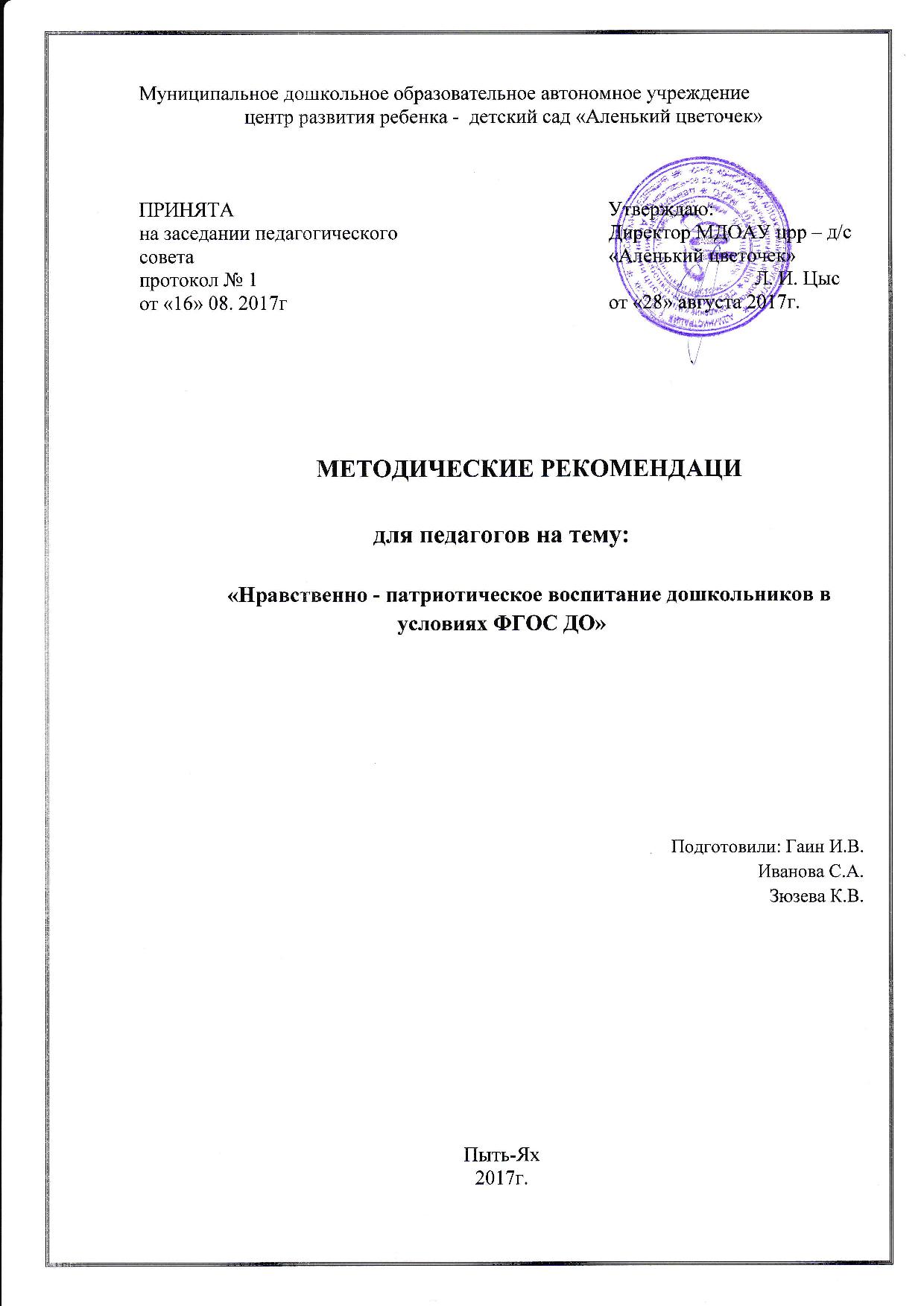 Аннотация: методические рекомендации посвящены вопросам организации патриотического воспитания дошкольников в ДОО в соответствии с Федеральным государственным образовательным стандартом дошкольного образования. В методических рекомендациях описывается программа по патриотическому воспитанию с детьми 5-7 лет в условиях дошкольной образовательной организации, представлено перспективное планирование воспитательно – образовательной работы, даны рекомендации по созданию развивающей предметно-пространственной среды, а также представлены критерии диагностического обследования старших дошкольников по патриотическому воспитанию.Данная программа может быть использована воспитателями, как основа для проектирования собственных разработок в организации патриотического воспитания детей в ДОО в соответствии с ФГОС. Разработчики: Зюзева Ксения Витальевна, воспитатель МДОАУ црр-д/с «Аленький цветочек», 1 квалификационная категория;Иванова Светлана Анатольевна, воспитатель МДОАУ црр-д/с «Аленький цветочек» 1 квалификационная категория;Гаин Инна Викторовна, воспитатель МДОАУ црр-д/с «Аленький цветочек», высшая квалификационная категория.СодержаниеПояснительная записка1. Нормативно-правовая основа нравственно-патриотического воспитания дошкольников2. Требования ФГОС к воспитанию патриотизма у дошкольников3. Содержание тематического планирования материала4. Формы реализации программы с учетом возрастных и индивидуальных особенностей старших дошкольников5. Организация развивающей предметно-пространственной среды6. Особенности организации педагогической диагностики7. Планирование образовательной деятельности Используемая литератураПояснительная запискаЗа последние годы в России были предприняты значительные усилия по укреплению и развитию системы патриотического воспитания граждан Российской Федерации.Патриотическое воспитание представляет собой систематическую и целенаправленную деятельность органов государственной власти, институтов гражданского общества и семьи по формированию у граждан высокого патриотического сознания, чувства верности своему Отечеству, готовности к выполнению гражданского долга и конституционных обязанностей по защите интересов Родины.Патриотическое воспитание ребенка – сложный педагогический процесс. В основе его лежит развитие нравственных чувств ребенка. Ребенок не рождается патриотом, он им становится. Патриотизм – это любовь к своей семье, родному краю, своей стране, чувство гордости и ответственности за родную страну, желание быть частью великой страны.Воспитание патриотизма - это не простой и непрерывный процесс, многое зависит от окружения ребёнка, от того, что закладывается в сознании ребёнка с самого детства. Не каждый родитель считает необходимым рассказывать своему ребенку о родной стране, своих предках, наивно думая, что маленький ребенок ничего в этом не понимает. Поэтому очень важна роль дошкольного образования в воспитании патриотизма у детей, так как именно в дошкольном возрасте формируются нравственные качества человека.Проблема патриотического воспитания одна из сложнейших в педагогике вообще и в дошкольной педагогике в частности. Сложность ее связана, прежде всего, с самим понятием патриотического воспитания, с тем содержанием, которое вкладывается в него в определенный период времени и которое определяет методы, средства, формы работы с детьми.Целевое назначение программы:Цель: Воспитание гуманной, духовно-нравственной личности, достойных будущих граждан России, патриотов своего Отечества.Задачи: •	 формирование чувства привязанности к своему дому, детскому саду, друзьям в детском саду, своим близким;•	 формирование у детей чувства любви к своему родному краю, своей малой родине на основе приобщения к родной природе, культуре и традициям;•	 формирование представлений о России как о родной стране, о Москве как о столице России;	• 	воспитание патриотизма, уважения к культурной прошлой России средствами эстетического воспитания; музыка, изодеятельность, художественное слово;• 	воспитание нравственно-патриотических чувств через изучение государственной символики России.В основу реализации программы по нравственно – патриотическому воспитанию детей 5 – 7 лет положены следующие принципы:•	принцип личностно-ориентированного общения – индивидуально-личностное формирование и развитие морального облика человека. В процессе обучения дети выступают как активные исследователи окружающего мира вместе с педагогом, а не просто пассивно перенимают его опыт. Партнерство, соучастие и взаимодействие - приоритетные формы общения педагога с детьми;•	принцип тематического планирования материала предполагает подачу изучаемого материала по тематическим блокам: родная семья, родной город, родная страна, родная природа, родная культура;•	принцип наглядности — широкое представление соответствующей изучаемому материалу наглядности: иллюстрации, фотографии пейзажей, памятников, достопримечательностей и т.д.;•	принцип последовательности предполагает планирование изучаемого познавательного материала последовательно (от простого к сложному), чтобы дети усваивали знания постепенно, в определенной системе;•	примени занимательности - изучаемый материал должен быть интересным, увлекательным для детей, этот принцип формирует у детей желание выполнять предлагаемые виды заданий, стремиться к достижению результата.Предлагаемая нами программа предназначена для реализации работы по нравственно-патриотическому воспитанию детей 5 – 7 лет в условиях дошкольной образовательной организации. Результатом освоения программы является обеспечение социально-воспитательного эффекта: воспитание будущего поколения, обладающего духовно-нравственными ценностями, нравственно-патриотическими чувствами, уважающими культурное, историческое прошлое России. Программа работы по нравственно – патриотическому воспитанию детей - это попытка движения от воспитания простых чувств к достижению наивысшей цели - воспитанию чувств патриотических, любви и гордости за свою Родину.1. Нормативно-правовая основа нравственно-патриотического воспитания дошкольниковВостребованность комплексной и всесторонней работы по патриотическому воспитанию дошкольников получила юридическое оформление в ряде правовых документов: - Федеральный закон «Об образовании в Российской федерации» от 29. 12. 2012 № 273-ФЗ Дошкольное образование согласно Федеральному закону «Об образовании в Российской федерации» является начальной ступенью всей глобальной образовательной архитектуры, поэтому столь важно осознавать ответственность за реализацию первого этапа этического, социального и интеллектуального развития будущего гражданина.- Стратегическая общегосударственная программа «Патриотическое воспитание граждан Российской Федерации» на 2016–2020 годы» от 30 декабря 2015 года №1493Госпрограмма включает пять тематических блоков и ориентирована на граждан России всех возрастных и социальных категорий, при этом отмечается необходимость сохранения приоритетного внимания к воспитанию детей и молодёжи. Основной целью формирования патриотизма является духовное пробуждение народа и становление единого гражданского общества.- Федеральный государственный образовательный стандарт дошкольного образования от 17. 10. 2013 № 1155.Указы Президента России:- Указ Президента России от 5.08.2000 № 1441 «О Российском организационном комитете «Победа» (в редакции Указа от 12.01.2010), - Указ Президента Российской Федерации от 22.01.2006 № 37 «Вопросы увековечения памяти погибших при защите Отечества», - Указ Президента России от 12.05.2009 № 537 «О Стратегии национальной безопасности Российской Федерации до 2020 года», - Указ Президента России от 01.06.2012 № 761 «О национальной стратегии действий в интересах детей на 2012–2017 годы», - Указ Президента России от 07.05.2012 № 604 «О дальнейшем совершенствовании военной службы в Российской Федерации», - Указ Президента России от 20.10.2012 № 1416 «О совершенствовании государственной политики в области патриотического воспитания».Нормативнщ-правовые акты Ханты-Мансийского автономного округа – Югры:- Закон Ханты-Мансийского автономного округа – Югры от 09.12.2015 № 130-03 «О гражданско-патриотическом воспитании в ХантыМансийском автономном округе – Югре»;- Постановление Правительства Ханты-Мансийского автономного округа – Югры от 09.10.2013 года № 413-п «О государственной программе Ханты-Мансийского автономного округа – Югры «Развитие образования в Ханты-Мансийском автономном округе – Югре на 2014-2020 годы»;- Распоряжение правительства Ханты-Мансийского автономного округа – Югры от 29.12.2014 года № 747-рп «О Концепции гражданско-патриотического воспитания граждан Ханты-Мансийского автономного округа – Югры».2. Требования ФГОС к воспитанию патриотизма у дошкольниковСовокупность обязательных требований к учебным планам на определённой ступени образования, то есть Федеральный Государственный Образовательный Стандарт, определяет содержательную сторону реализации воспитательного процесса среди детей, в том числе и касающуюся патриотического воспитания дошкольников.ФГОС базируется на личностно ориентированных образовательных технологиях и конкретно предусматривает соблюдение принципа согласованности патриотического воспитания со всеми образовательными сферами:Область «Социально-коммуникативного развития» поможет достичь формирования чувства сопричастности с жизнью страны, заботы о малой родине, бережного отношения к природе, отзывчивости по отношению к родным и близким, друзьям, заложит практические навыки поведения в рамках правовой культуры гражданского согласия.Образовательная сфера «Познание» нацелена на расширение кругозора, получение знаний об истории Отечества, представлений о художественной, этнической и политической культуре, становление гуманного отношения ко всем народам России в духе интернационализма, формирование духовных ценностей и веротерпимости. Благодаря этой области программы патриотическое сознание будущего гражданина будет подкреплено глубокими знаниями, следовательно, его гражданская позиция и активное, ответственное поведение в обществе получат дополнительный мотивационный стимул.Область «Речевое развитие» введёт детей в увлекательный мир родной речи, художественной литературы о легендарных героях и исконных традициях, богатстве родной природы, познакомит с уникальными фактами из жизни страны, раздвинув ограниченные рамки рекомендованных министерством учебных пособий.Область «Физическое развитие» решит задачи по становлению здорового образа жизни, сформирует глубокое внутреннее понимание его значимости в судьбе каждого человека, следовательно, судьбы всей страны, поскольку не может быть будущего у государства без здорового человеческого потенциала.Для реализации этих требований работа с детьми должна быть целенаправленной (любая работа, проводимая в детском коллективе, должна содержать воспитательный компонент, касающийся патриотизма в отношении своей страны); систематической (работа должна проводиться регулярно, вписываясь в контекст разных занятий и игр, а накануне государственных праздников следует готовить отдельные мероприятия, проекты, например, утренник «Голоса Победы», посвящённый песням военных лет, который проводится накануне Дня победы); всеобщей (решение воспитательных задач должно происходить на всех уровнях взаимодействия ребёнка с другими людьми — семьёй, сверстниками и воспитателями).3. Содержание тематического планирования материалаТематическое планирование способствует эффективному усвоению детьми знаний о своей стране, родном крае, помогает им устанавливать взаимосвязь между событиями и явлениями. Все предлагаемые темы связаны между собой логически и вместе представляют целостную картину сведений о России.Родной город. Дети получают краеведческие сведения о родном городе (районе, селе), об истории его возникновения, его достопримечательностях, промышленности, видах транспорта городских зданиях и учреждениях, трудовой деятельности людей, деятелях культуры, знаменитых земляках. Воспитывается гордость за свою малую родину, желание сделать ее лучше.Родная страна. На занятиях этого блока дети получают географические сведения о территории России. В старшей группе расширяют представление о значении государственных символов России. Воспитывается уважительное отношение к гербу, флагу, гимну РФ. Дети знакомятся со столицей нашей Родины - Москвой и другими городами России, знаменитыми россиянами. Формируются представления о том, что Россия - многонациональная страна с самобытными, равноправными культурами, формируются основы гражданско-патриотических чувств: любовь, гордость и уважение к своей стране, ее культуре, осознание личной причастности к жизни Родины.Родная природа. Любовь к родной природе - одно из проявлений патриотизма. При ознакомлении с родной природой дети в старшей и подготовительной группах - общие географические сведения о России, природе родного края, реках, растениях, лекарственных травах, животном мире. Воспитывается умение эстетически воспринимать красоту окружающего мира, относиться к природе поэтически, эмоционально, бережно, желание больше узнать о родной природе.Родная культура. Очень важно привить детям чувство любви и уважения к культурным ценностям и традициям русского народа. На занятиях этого блока дети знакомятся с устным народным творчеством: сказками, былинами, потешками, праздниками и обрядами, народным декоративно-прикладным искусством. Педагоги формируют у детей общее представление о народной культуре, ее богатстве и красоте, учат детей любить и ценить народную мудрость, гармонию жизни.4. Формы реализации программы с учетом возрастных и индивидуальных особенностей старших дошкольниковРеализация программы предполагает осуществление специально организованных занятий, в процессе которых дети получают знания; навыки по изучаемым тематическим блокам. Большая роль в реализации работы отводится совместной деятельности воспитателей с детьми, т.к. воспитание чувств - процесс, который невозможно уложить в жесткие рамки расписания занятий. Это ежедневное, постоянное общение взрослого с ребенком, в результате и посредством которого формируется такое сложное образование, как чувство любви к Родине. В совместной деятельности воспитатели широко используют дидактические, подвижные, настольные, сюжетно-ролевые, театрализованные игры с детьми, которые помогают, опираясь на основной вид детской деятельности - игровую, формировать у детей соответствующие программным задачам знания и навыки. В совместную деятельность мы предлагаем включать беседы о родном городе (селе, деревне), городах России, животных родного края и т.д., рассматривание тематических альбомов, иллюстраций, организацию выставок предметов детского творчества.Наиболее эффективно воздействие на ребенка средствами эстетического воспитания, поэтому большая роль в программе отводится изобразительной деятельности, прослушиванию литературных и музыкальных произведений. Литература и искусство оказывают огромное влияние на нравственное развитие и эмоциональный мир ребенка.Таким образом, основными формами работы по патриотическому воспитанию детей в представленной программе являются: тематические занятия; занятия по изобразительной деятельности; беседы о родном крае, природе, знаменитых людях; чтение книг на подходящие темы; подборка стихотворений и песен; наблюдения; игры; посещение выставок; составление альбомов; проекты и т.д.5. Организация развивающей предметно-пространственной средыНеоспоримо значение правильно организованной предметно-развивающей среды для жизни и развития ребенка дошкольного возраста. Предлагается оформить в группе зону нравственно-патриотического воспитания, где бы дети могли в условиях ежедневного свободного доступа пополнять знания о родном крае, городе, стране. Необходимо иметь широкий спектр иллюстраций и фотографий с видами родного города, родной страны, столицы, климатических зон России. Это могут быть панорамные снимки достопримечательностей, картины с изображением родных пейзажей, иллюстрации народных промыслов, произведения устного народного творчества, образцы российского герба и флага. Предлагаемый детям материал должен в обязательном порядке меняться в зависимости от изучаемых тематических блоков.Модель развивающей предметно – пространственной среды по нравственно – патриотическому воспитанию:Центр «Юный патриот». Задачи: всесторонне изучение родного города, края, страны; расширение области социально-нравственных чувств и ориентаций, пробуждение любви к родному городу, краю, России, воспитание патриотических чувств.6. Особенности организации педагогической диагностикиДиагностический инструментарий определения результатов работы по темеПедагог ДОО использует следующие методики и тесты:проективная методика «Рисунок семьи» (тест на определение эмоционального благополучия ребенка);метод изучения продукте» детского творчества; метод наблюдения;метод тестов с целью диагностики внутригруппового статуса личности, структуры межличностных отношений, исследования отношения ребенка к ряду типичных для него, жизненных ситуаций и др.;методы математико-статистического анализа полученных данных;	методы анкетирования, бесед с родителями с целью изучения семейного микроклимата, отношения к программе и др.Диагностическая карта по нравственно - патриотическому воспитанию детейВысокий уровень.Ребенок без особого труда называет свое имя, фамилию, название города, страны, свой адрес, профессии родителей, виды транспорта преобладающие в родном городе. Ребенок полными предложениями, логично и последовательно отвечает на вопросы. Понятно для собеседника умеет рассказать о том, что нового он узнал от посещения того или иного объекта. Ребенок передает настроение и впечатление. Знает достопримечательности города, название аптек, детских садов, больниц, где они расположены. Ребенок правильно определяет символы. Называет цвета флага РФ, ХМАО – Югра и города, знает порядок их расположения. Без труда называет значение изображения на гербе своего города и гербе России. Называет народные праздники, игрушки, предметы быта, русские народные сказки, пословицы и поговорки о Родине. Называет природные богатства России. Знает приметы сезонных изменений в родном крае, диких животных, зимующих и перелетных птиц, растительный мир ХМАО – Югра и России. Заботится об окружающей природе, близких, оказывает помощь, проявляет дружелюбие, считается с интересами товарищей, умеет договориться со сверстниками, анализирует поступки. Имеет представление о членах семьи и ближайших родственниках.Средний уровень.Ребенок иногда допускает незначительные ошибки, ему требуется помощь, подсказка, вспомогательные вопросы. Ответы дает без рассуждений и объяснений, речь с ограниченным запасом слов, не оперирует предметными терминами. Знает свое имя, фамилию, название страны, города, свой адрес, городской транспорт, частично называет профессии. Знает достопримечательности, но не может объяснить их место нахождения. На поставленные вопросы отвечает последовательно, но иногда ответы бывают слишком краткими. Ребенок правильно определяет символы. Допускает незначительные ошибки в определении цветов и их значении у флагов. С помощью взрослого рассказывает о символах гербов и их значении. Знает русские народные сказки, затрудняется назвать пословицы и поговорки о Родине, народные праздники, игрушки; с помощью взрослого называет природные богатства России. Знает: диких животных, зимующих и перелетных птиц, растительный мир родного края, затрудняется назвать лекарственные растения. Заботится о близких, проявляет дружелюбие, но не считается с интересами товарищей, не всегда умеет договориться с ними, оказывает помощь. Анализирует поступки с помощью взрослого.Низкий уровеньРебенок часто допускает ошибки.  Не знает названия страны, округа, своего адреса, но узнает флаг, герб, гимн РФ, но затрудняется в узнавании символики округа и родного города. Отсутствуют знания о достопримечательностях родного города, распространенных профессиях родного края, названиях школ, садов, библиотек. Знает русские народные сказки, но не может назвать народные праздники, игрушки, пословицы и поговорки о Родине. Знает диких животных и птиц России, но не может назвать флору и фауну родного края, природные богатства. Не заботится об окружающих, не проявляет дружелюбия, редко считается с интересами товарищей, не умеет договориться с ними, не оказывает помощи, не может анализировать поступки.7. Планирование образовательной деятельностиВозраст, на который рассчитана программа: старшая группа - дети 5-6 лет, подготовительная группа – дети 6-7 лет.Срок реализации программы – 2 года.Формы занятий: подгрупповыеРежим занятий:Проводится занятие один раз в неделю, во второй половине дня. В год проводится 36 занятий. Продолжительность занятий:Старшая группа – 25 минут.Подготовительная группа – 30 минут.Дни занятий выбираются в соответствии с расписанием основной образовательной деятельности и в соответствии с требованиями СанПиН.Рекомендации по планированию работы  по патриотическому воспитанию в подготовительной группеИспользуемая литература:1. Федеральный государственный образовательный стандарт дошкольного образования [утвержден приказом Министерства образования и науки Российской Федерации от 17 октября 2013 года № 1155] – М.: Центр педагогического образования, 2014.  - 32 с.2. Зеленова Н.Г., Осипова Л.Е. Мы живём в России. Гражданско-патриотическое воспитание дошкольников. (Старшая группа) – М.: «Издательство Скрипторий 2003», 2008. – 112с. 3. Зеленова Н.Г., Осипова Л.Е.  Мы живём в России.  Гражданско-патриотическое   воспитание дошкольников. (Подготовительная группа) – М.: «Издательство Скрипторий 2003», 2011. – 96с. 4.Данилина Г.Н. Дошкольнику – об истории и культуре России: пособие для реализации государственной программы «Патриотическое воспитание граждан Российской Федерации на 2001-2005 годы». – 2-е изд., испр. и доп. – М.: АРКТИ, 2004. – 184 с. (Развитие и воспитание дошкольника) 5.Смирнова Т.В., Филиппова Т.Ю. Дошкольникам о Москве и родной стране. – М.: Издательство «Скрипторий 2003», 2010. – 104 Компонент дидактическийКомпонент оборудованияКомпонент
стимулирующий- тематические альбомы: «Наш детский сад», «Наша семья», «Наш город» (образование, культура, спорт, медицина, заводы) «Наша область» (медицина, спорт, культура, образование), «Народы ХМАО», «Россия» (города, костюмы, песни, национальная кухня), предметы искусства народов ХМАО, других регионов России; предметы одежды и быта народов ХМАО;- художественная литература (стихи, рассказы, произведения о крае, России); - традиции, обычаи, фольклор родного края, других регионов России (описания, иллюстрации);- дидактические игры по краеведению;- флаг, гербы и другая символика городов родного края, России; фотография президента РФ.- мини-музей («Предметы быта коренных народов Севера», «Одежда народов России», «Символика государств», «Игрушки в прошлом и настоящем» и др.);- видеокассеты, диски с записью природы родного края, достопримечательностей родного города, достопримечательностей других городов России.- схема-подсказка «Работа в центре «Юный патриот»»Ф.И. ребенкаФ.И. ребенкан.г.к.г.1.Родной город   - Название города.   - Название реки.   - Домашний адрес.   - Название профессий родителей.   - Название почты, школы, аптеки, больницы, детского сада, других достопримечательностей города   - Транспорт родного города: виды транспорта, название, назначение, транспортные профессии.2.Родная природа   - Название времен года, приметы сезонных изменений в родном городе.   - Названия диких животных родного края, их повадки, жилище.   - Названия зимующих и перелетных птиц родного края.   - Названия лекарственных растений родного края.     - Названия растительности родного края: деревья, кустарники, грибы, ягоды.3.Родная страна   - Название нашей страны – Россия.    - Умение узнавать государственный флаг и герб РФ среди других.   - Знания символического значения цветов флага и герба.     - Знание правил поведения во время звучания гимна.      Знание столицы России – Москва.     - Знание имен знаменитых соотечественников.     - знание крупных городов и рек России.4.Родная культура    - Знание русских народных сказок.      - Знание русских народных пословиц и поговорок о Родине.    - Знание предметов декоративно- прикладного искусства (гжель, хохлома, дымковские и богородские игрушки).     - Знание народных праздников и их значения (Рождество, Масленица, Пасха)5.Личностный компонент   - Отношение к окружающей среде   - Забота о близких   - Проявление дружелюбия   - Умение управлять своими чувствами, договориться   - Умение анализировать своипоступки и поступки другихУровень знанийООД педагога с детьми в старшей группеСовместная деятельность педагога с детьми в режимных моментахСамостоятельная деятельность детейПредметно – развивающая средаРабота с родителямиРабота с родителямиСентябрь 1 неделяСентябрь 1 неделяСентябрь 1 неделяСентябрь 1 неделяСентябрь 1 неделяСентябрь 1 неделяТема: МониторингЗадачи: Определение уровня знаний о Родине.Сентябрь 2 неделяСентябрь 2 неделяСентябрь 2 неделяСентябрь 2 неделяСентябрь 2 неделяСентябрь 2 неделяТема: «Моя улица»Задачи:      Формировать у детей интерес к своей малой родине, улицам, жилым домам, закреплять знание домашнего адреса, учить детей правилам безопасного перехода через дорогу.      Воспитывать в детях дружелюбное отношение друг к другу, желание играть вместе, общаться, дружить, развивать коммуникативные навыки.Беседа: «Мой дом, моя улица» Цель: Обобщение и расширение знаний о своем доме, улице. Воспитывать чувство гордости, уважения и любви к родному городу через знакомство с улицами нашего города.Беседа: «Мой адрес» Цель:Закрепить знания детей своего домашнего адреса. Помочь запомнить свой домашний адрес тем детям, которые его еще не знают.Чтение детской худ. литературы С. Михалков "Моя улица", "Мой город" Петрова.Рисование: «Мой дом» Коллективная работа коллаж: «Улица моей мечты»П/и. «Прячьтесь в домик»; Д/и. «Где чей дом?»- Внести в группу альбом с фотографиями нашего города Пыть-Ях.Конструирование «Мой дом», «Наш детский сад», Дома на нашей улице»Дидактические игры:«Вот моя улица, вот мой дом родной» «Путешествие по городу».Альбомы: «Какие бывают дома», «Улицы нашего микрорайона», «Архитектура»Центр безопасности: «Карта микрорайона», дорожные знаки, машины, модели машин из бросового материала.Анкетирование родителей Тема: «Я и мой ребенок на улицах города»Анкетирование родителей Тема: «Я и мой ребенок на улицах города»Сентябрь 3 неделяСентябрь 3 неделяСентябрь 3 неделяСентябрь 3 неделяСентябрь 3 неделяСентябрь 3 неделяТема: «Дома бывают разными»Задачи:      Формировать у детей интерес к родному городу, улицам, жилым домам.           Закрепить знание домашнего адреса.     Познакомить детей с тем, какие в городе бывают дома: этажность, номера, из чего построены.      Закрепить навык безопасного перехода проезжей части.Беседы: «Кто где живёт?», «Мой родной город Пыть-Ях» Цель: Формировать у детей интерес к родному городу, улицам, жилым домам, расширять кругозор детей и словарный запас.Словесные игры «Дорога домой», «Доскажи словечко», «Наоборот», «Мой адрес», «Скажи со словом «городской»». Цель: расширить у детей знания об улицах города, научить их правильно произносить, продолжать развивать умение слушать и слышать собеседника, развивать речь, память, образное мышлениеЭкскурсия по близлежащим улицам города. Цель: Познакомить детей с тем, какие в городе бывают дома: этажность, номера, из чего построены.  Закрепить навык безопасного перехода проезжей частиРисование на тему: «Вот моя улица, вот и мой дом» с использованием элементов ТРИЗ для альбома детских работ.      Внести в группу открытки и фотографии с видами нашего города.Конструирование из крупного строительного материала «Улицы нашего микрорайона», конструирование из конструктора «Лего Дупло» «Наш микрорайон» Цель: развивать творческие способности детей, прививать аккуратность в работе, воспитывать любовь к труду.Фотографии, открытки нашего города Пыть-Ях.Дидактические материалы  «Безопасность дома», «Безопасность на улице», «История домов», «Такие разные дома»Фотовыставка «Мой дом, моя улица»Фотовыставка «Мой дом, моя улица»Сентябрь 4 неделяСентябрь 4 неделяСентябрь 4 неделяСентябрь 4 неделяСентябрь 4 неделяСентябрь 4 неделяТема: «Городские здания» Задачи: Познакомить  детей  с  разными видами городских зданий, их назначением. Объяснить, что дома бывают жилые и не жилые.Беседа «Городские здания» Цель: Познакомить детей с разными видами городских зданий, их назначением, объясни», что дома бывают жилые и нежилые, пополнить словарь : школа, библиотека, парикмахерская, аптека, больница, аэропорт, банк, магазин.Наблюдение за строительством домов Цель: Объяснить, что дома бывают жилые и не жилые.Игра «Путешествие по городу» Цель: Вызвать интерес у детей путешествовать по карте.Чтение художественной литературы: С.Баруздин. Кто построил этот дом. Русская народная сказка «Зимовье зверей».Рассматривание энциклопедий, иллюстраций с изображением домов.Дидактические игры: «Наша улица», «Кто вдоме живет?», «Достроим и украсим дом», «Жилое-нежилое»Конструирование из строительногоматериала и конструктора: «Дом дляпринцессы», «Дом будущего», «Дома нанашей улице»Аппликация «Такие разные дома» - из геометрических фигур.Сюжетно-ролевые игры: «Парикмахерская», «Больница»Создание уголка «Мой город родной»Фото выставка «Дом, в котором я живу»Фото выставка «Дом, в котором я живу»Октябрь 1 неделяОктябрь 1 неделяОктябрь 1 неделяОктябрь 1 неделяОктябрь 1 неделяОктябрь 1 неделяТема: «Городские здания» Задачи:       Закрепить знания разных видов городских зданий, их назначение.         Познакомить детей с сооружениями культуры и досуга, их назначением.   Рассматривание иллюстраций, «Городские здания» слайдов с различными зданиями нашего города, рассматривание и обсуждение фотографий. Цель: Составление творческих рассказов: «За что я люблю свой город. Цель: Воспитывать чувства любви к своей малой родинеД/у: «Самый внимательный горожанин», «Кто больше выделит и запомнит признаков города», «Установи причину»Конструирование Изготовление домов из бросового материала, объектов, которые хотели бы видеть на своей улице, в своем районе.Рисование: «Наш микрорайон»Сюжетно –ролевая игра: «Путешествие по городу»Д/и: «Прогулка» «Кто где живёт?», «Где я нахожусь?», Назови улицу по описанию.Сюжетно-ролевая игра «Библиотека»Выставка макетов домов детей «Дом, в котором я живу»Центр социализации: сюжетно-ролевые игры, «Магазин», «Почта», «Библиотека», «Парикмахерская» Выставка макетов домов детей «Дом, в котором я живу»Выставка макетов домов детей «Дом, в котором я живу»Октябрь 2 неделяОктябрь 2 неделяОктябрь 2 неделяОктябрь 2 неделяОктябрь 2 неделяОктябрь 2 неделяТема: «Золотая осень»Задачи:      Развивать у детей интерес и любовь к родной природе, её красоте, пробуждать эстетические чувства.      Воспитывать умение наблюдать явления природы и устанавливать простейшие связи между ними, передавать в высказываниях свое отношение к природе.      Побуждать детей любоваться красотой осенних деревьев.      Познакомить детей с поэтическими представлениями русского народа об осени.Рассказ: «Об осени, изменениях, происходящих в природе» Цель: Развивать у детей интерес и любовь к родной природе, её красоте, пробуждать эстетические чувства.Экскурсия по участку детского сада. Цель: Воспитывать умение наблюдать явления природы и устанавливать простейшие связи между ними.Чтение: Н. Сладков «Осень на пороге», В. Сутеев «Мешок яблок», Л.Толстой «Косточка», «Старик сажал яблоки», рус. нар. сказка «Гуси-лебеди». Заучивание скороговорки: «Петр -  пекарь пек пироги в печи. Пантомима «Поднимающееся тесто».Пословицы, поговорки, загадки об осени Цель: приобщение к словесному искусству, в том числе развитие художественного восприятия и эстетического вкуса.Рисование: «Осеняя природа»Лепка: «Осенние деревья»Подвижные игры «Поймай листок», «Листопад», «Сортируем овощи», «Огород у нас в порядке», «Раз, два, три, к колоску беги…», «Охотники и птицы», « Солнышко и дождик», «Перелетные птицы»Рассматривание иллюстраций, книг по теме.Сюжетно-ролевая игра «Овощной магазин», «Фруктовый магазин», «Путешествие в лес»Конструирование: «Перевезем урожай»Д/и «Времена года», «Узнай по описанию», «Чудесный мешочек", «Отгадай загадку – нарисуй отгадку!», «С какой ветки детки?», «Найди дерево по описанию».Пополнение природного уголка: Настольно – печатные игры: «Времена года» «Кто где живёт?», «С какой ветки детки?», «Что лишнее?»Фотовыставка «Прогулка в осеннем парке»Выставка поделок из природного материала «Осенняя фантазия».Фотовыставка «Прогулка в осеннем парке»Выставка поделок из природного материала «Осенняя фантазия».Октябрь 3 неделяОктябрь 3 неделяОктябрь 3 неделяОктябрь 3 неделяОктябрь 3 неделяОктябрь 3 неделяТема: «Зачем нужна деревня?»Задачи:      Познакомить детей с особенностями жизни людей в деревне, характером их занятий, формировать у детей интерес и любовь к своей малой родине.Беседа о жизни людей в деревне Цель: формировать у детей интерес и любовь к своей малой родине.Чтение стихотворений, художественной литературы о жизни в деревне , красоте русской природы.Рисование: «Из чего построен дом» Дидактические игры: «Город- деревне», «Деревня - городу», «Кто живет в деревне». Рисование: «Деревенский дом».Сюжетно-ролевая игра: «В гостях у бабушки»Рассматривание картин, иллюстраций книг, альбомов с изображениями деревень.Рассматривание предметов народно прикладного искусства.Подбор литературы, стихотворений, рассказов, загадок, пословиц по теме.Выставка фотографий «В гостях у бабушки»Выставка фотографий «В гостях у бабушки»Октябрь 4 неделяОктябрь 4 неделяОктябрь 4 неделяОктябрь 4 неделяОктябрь 4 неделяОктябрь 4 неделяТема: «Осенины»Задачи:      Средствами эстетического воспитания побуждать детей восхищаться красотой русской природы осенью, дарами природы человеку.Рассматривание фотографий, репродукций, иллюстраций по теме: Цель: Учить видеть красоту, изменчивость и неповторимость окружающего мира.Составление рассказов по сюжетным картинкам «Урожай яблок», «Отлет птиц».Рисование: «Грибы на полянке»,  «Фрукты в вазе».Лепка - " Гроздь рябины»", «Что нам осень принесла?» Цель: Формирование у детей умения создавать при помощи лепки гроздь рябиныКонструирование (из бумаги) «Яблоко»Подвижные игры: «Поймай листок», «Листопад», «Сортируем овощи», «Огород у нас в порядке»Рассматривание репродукций картин:И. С. Остроухов «Золотая осень»,И. И. Левитан «Золотая осень», «Поздняя осень» И. Шишкин «Осень», «Осень в лесу»П. М.Гричишкина «Мостик в лесу».Дидактические игры: «Во садули, в огороде», «От какого дерева листок», Пазлы «Овощи и фрукты», «Когда это бывает?» Цель: Расширять знания детей об осени.Сюжетно-ролевая игра «Овощной магазин», «Фруктовый магазин», «Пекарня», «Путешествие в лес»Ручной  труд «Старичок-лесовичок»Подобрать настольно – печатные и дидактические игры по теме Подбор художественной литературы (рассказы и стихотворения об осенней природе).Подбор дидактических пособий, иллюстраций, репродукций на осеннюю тему, гербарии с осенними листьями.Принять участие в итоговом мероприятие «Веселые овощи»Принять участие в итоговом мероприятие «Веселые овощи»Ноябрь 1 неделяНоябрь 1 неделяНоябрь 1 неделяНоябрь 1 неделяНоябрь 1 неделяНоябрь 1 неделяТема: «Путешествие на почту»Задачи:      Развивать у детей интерес к родному городу, познакомить с особенностями работы людей на почте, средствами связи людей друг с другом.     Повторить домашний адрес.Беседы с детьми.  «Для чего нужна почта?», «Как называются люди, которые работают на почте» «Что такое бандероль, посылка, телеграмма и электронная почта». «Почему журналы и газеты кладут не каждому в почтовый ящик?», «Кто занимается подпиской газет, журналов».  Цель: познакомить с особенностями работы людей на почте, средствами связи людей друг с другом.Чтение художественной литературы.- С. Я. Маршак «Почта»; Э. Успенский «Трое из Простоквашино»;- Э. Успенский «Тетя дяди Федора или побег из Простоквашино»;- Ю. Тувим. Письмо ко всем детям по одному очень важному делу;- Я Аким. «Пишу тебе письмо».Рисование «марок» на тематику детского сада (символ: детского сада, группыАппликация: Изготовление посылки для Дяди Федора.Рассматривание иллюстраций о профессии «Почтальон». Рассматривание почтовых конвертов и марок, коллекцию открыток, собранную с детьми.Сюжетно- ролевые игры: «На почте», «Отправим письмо», «Телефон».Дидактические игры. «Почта» «Отправь посылку», «Отправь заказное письмо с уведомлением», «Заполни и отправь бланк телеграммы»Пополнение атрибутов к сюжетно-ролевой игре «Почта»Предложить родителям с детьми посетить почту (для получения или отправки посылки, письма, выписка журналов).Создание открыток на различные темы (праздники, дни рождения) для сюжетно-ролевой игрыПредложить родителям с детьми посетить почту (для получения или отправки посылки, письма, выписка журналов).Создание открыток на различные темы (праздники, дни рождения) для сюжетно-ролевой игрыНоябрь 2 неделяНоябрь 2 неделяНоябрь 2 неделяНоябрь 2 неделяНоябрь 2 неделяНоябрь 2 неделяТема:  «Книжкин дом»Задачи: Познакомить детей с историей возникновения книги, особенностями работы людей в библиотеке.     Воспитывать бережное отношение к книге, уважение к труду работников библиотек, формировать трудовые навыки.  Беседа «Моя любимая книга»Экскурсия в библиотеку Цель: Воспитывать бережное отношение к книге, уважение к труду работников библиотек.Беседы (об истории книги, правилах и умениях обращаться с книгой «Чтобы книги дольше жили…»)Творческая мастерская "Рукам работа – сердцу радость" - лепка "По страницам любимых произведений"Ремонт "заболевших" книг в книжном уголке "Книжкина больница".Чтение: "Книги – юбиляры" знакомство со сказками: "Кот всапогах" Шарль Перро "Карлик Нос"Вильгельм Гауф "Аленушкины сказки" Мамин – Сибиряк.Рассматривание портретов детских писателей,портретов писателей – сказочников.Настольные игры "Собери и угадай", "Исправьошибку", пазлы "Русские народные сказки",Продолжение путешествия по выставкам: "Самый сказочный писатель" - знакомство с творчеством Г.Х. Андерсена и "Книги разные нужны, книги всякие важны" Цель: рассматривание книг, отличающихся по содержанию, оформлению, направленности.Пополнение книжного уголка.Оформить выставку книг по следующим темам: "Этукнижку я люблю!", "Книги – юбиляры", "Писатели – юбиляры", "Самыйсказочный писатель", "Моя любимая книга!", "Книги разные нужны, книгивсякие важны"Домашнее задание «Изготовление книжек-малышек»Домашнее задание «Изготовление книжек-малышек»Ноябрь 3 неделяНоябрь 3 неделяНоябрь 3 неделяНоябрь 3 неделяНоябрь 3 неделяНоябрь 3 неделяТема: «Наземный пассажирский транспорт родного города»Задачи:	      Познакомить детей с разными видами транспорта родного города, особенностями труда людей разных профессий, раскрывать общественную значимость труда взрослых.     Воспитывать уважение к труду взрослых.Беседы.  «Поговорим о наземном транспорте».  «Что такое транспорт».   «Специальные машины» Цель: Уточнить знания о правилах уличного движения. Обобщить понятие «транспорт».Чтение художественной литературы: К. Вестли. «Папа, мама, восемь детей и грузовик». Д. Чиарди «О том, у кого три глаза».  С Михалков «Дядя Степа». «Машинист» Рисование: «Транспорт».Аппликация «Автобус».Конструирование «Машины»Рассматривание энциклопедий «Автомобили»;  «История транспорта» Сюжетно – ролевые игры: «Поезд», «Автобус» и т.д.  Дидактические игры: «Кто чем управляет», «Пассажирский транспорт». «Назови  одним словом».  «Из чего –  какой»,  «Кто управляет?»  «Измени слово». «Соедини слова».Сюжетно – ролевые игры.   «Пожарные».  «Автогонки».  «Строители». Подвижные игры. Пробеги – не задень». «Умелый переход».   «Самый быстрый».«Бег на перегонки».  «Необычные гонки»Игры с  игрушками (транспорт)Иллюстрации по теме. Игрушки машинки; лото «Машинки»; «Специальный транспорт»;   набор строительного материала;   атрибуты к сюжетно – ролевым играм; трафареты машин,  самолетов.   Уголок «Дорожное движение». Выставка совместного рисунка (рисуем вместе с папами) «Специальный транспорт»Выставка совместного рисунка (рисуем вместе с папами) «Специальный транспорт»Ноябрь 4 неделяНоябрь 4 неделяНоябрь 4 неделяНоябрь 4 неделяНоябрь 4 неделяНоябрь 4 неделяТема: «Профессии родного города»Задачи:       Поддерживать у детей интерес к профессиям, познакомить с профессиями людей (нефтяной и газовой промышленности) в родном городе .     Воспитывать чувство гордости за родной край. Беседа: "Что такое профессия? Цель: закрепить представление о труде людей разных профессий.Беседа: «Знакомство с профессиями нашего города» Цель: познакомить с профессиями людей (нефтяной и газовой промышленности).Беседы: «Кем работают родители», «Кем вы хотите стать, когда вырастите» Цель: уточнить и расширить представления детей о профессиях, воспитывать уважение к людям разных профессий.Чтение художественной литературы: Д. Родари «Чем пахнут ремёсла».С. Маршак «Почта», В. В. Маяковский «Кем быть?», «Знакомые профессии» А. Богдарин, «Строители», «Шофер», «Портниха» Б. Заходер, В.Сухомлинского «Моя мама пахнет хлебом», «Дядя Стёпа - милиционер» С. Михалков.Викторина: «Есть много профессий хороших и нужных»Рисование «Все профессии нужны, все профессии важны» Цель:  Развивать умение детей задумывать содержание своего рисунка и доводить замысел до конца.Дидактические игры:  «Кому что нужно для работы», «Собери картинку», Лото «Все работы хороши»,  «Домино», «Профессии». «Найди тень», «Угадай профессию», «Мы играем в магазин», «Я изучаю профессии».Сюжетно-ролевые игры «Салон красоты», «Аптека»,  «Авто – мастерская»Раскраски «Профессии»Подобрать игры, песни, танцы, стихи по теме Пополнение костюмов разных профессий: врача, пожарного, инспектора ДПС, парикмахера и т.д.Фото выставка «Профессии моих родителей»Фото выставка «Профессии моих родителей»Декабрь 1 неделяДекабрь 1 неделяДекабрь 1 неделяДекабрь 1 неделяДекабрь 1 неделяДекабрь 1 неделяТема: «Водный и воздушный транспорт родного города»Задачи:      Закреплять у детей представление о том, что такое профессия, поддерживать интерес к разным профессиям.      Познакомить с профессиями людей, работающих на водном и воздушном транспорте в родном городе.     Воспитывать чувство гордости за свой родной город. Беседы «Кто чем управляет»,  «Передвижение воздушного и водного транспорта» Цель: Сформировать понятия «воздушного и водного транспорта»; Расширять знания детей о назначении воздушного и водного транспорта.Вечер загадок «Прокатимся с ветерком» Цель: Закрепить знания детей о видах транспорта: воздушный, водныйЧтение рассказов, стихотворений, загадок по теме Цель: Развивать интерес к познавательной литературеРисование: «Кем я стану, когда вырасту». «Теплоход на реке»Лепка «Самолетики летят»Коллективная работа, аппликация «Кораблик по морю гуляет…»Рассматривание иллюстраций, чтение художественной литературы  о труде летчиков.Сюжетно – ролевая игра «Самолет», «На корабле»Дидактическая игра  «Гараж для самолета», «Чудесный мешочек»,  «Разрезные картинки»,  «Кто, чем управляет», «Чего не хватает», «Наоборот»,  «Путанница»Подобрать материалы, игрушки, атрибуты для игровой, театрализованной деятельности, дидактические игры, иллюстрированный материал. художественную литературу по теме «Воздушный и водный транспорт»Подобрать материалы, игрушки, атрибуты для игровой, театрализованной деятельности, дидактические игры, иллюстрированный материал. художественную литературу по теме «Воздушный и водный транспорт»Выставка рисунков и поделок по теме «Воздушного и водного транспорта»Папка передвижка  для родителей                                       «Конструкторы для детей»Декабрь 2 неделяДекабрь 2 неделяДекабрь 2 неделяДекабрь 2 неделяДекабрь 2 неделяДекабрь 2 неделяТема: «Русские народные промыслы»Задачи:      Закрепить  и обобщить  знания  детей  о русских народных промыслах, средствами  эстетического воспитания,  формировать чувство  восхищения творениями  народных мастеров.      Беседа «Русская народная игрушка» Цель: знакомство с изготовлением игрушек (матрёшки, дымковские, богородские, тверские игрушки)Беседа «Что такое народное декоративно-прикладное искусство»  Цель: уточнить представления детей о народном искусстве, его видах (П,К,С)Рисование: «Жостовская роспись», «Хохлома», «Сказочная гжель», «Каргопольская игрушка», «Матрёшка» Цель: Развивать эстетическое отношение к окружающей действительности средствами народного декоративно-прикладного искусстваЧтение сказок «Небесная лазурь Гжели» М. Бобровой, Бажова П. П «Каменный цветок»Выставка рисунков и поделок «Изделия народных умельцев»Дидактические игры: «Платье для барышни», «Подбери тень», «Найди пару», «Составь букет», «Разрезные картинки»Игровая деятельность: «Гуси-Лебеди», «Каравай», «Лохматый пес», «У Миланьи, у старушки», «У медведя во бору»Раскраски «Русские народные промыслы»Подборка игр, бесед, наблюдений, стихов, песен, загадок по теме «Русская народная игрушка»Подборка игр, бесед, наблюдений, стихов, песен, загадок по теме «Русская народная игрушка»Рекомендации для родителей: «Формирование ребёнка как личности в процессе ознакомления с народными играми»Выставка «Русская народная игрушка»Декабрь 3 неделяДекабрь 3 неделяДекабрь 3 неделяДекабрь 3 неделяДекабрь 3 неделяДекабрь 3 неделяТема: «Новый год у ворот»Задачи:     Формировать первоначальные представления о новогодних обычаях и традициях разных народов России и других стран.     Формировать гражданско- патриотические чувства.	Беседы: Беседа «Кто такой дед Мороз», «Как мы празднуем Новый год». «Что такое новый год» Цель: расширять знания детей о празднике, выделить его характерные особенности: атрибутика, отношение и настроение людей, правила поведения, традиции; вызвать желание участвовать в подготовке к празднику.Чтение рассказов, сказок о зиме и Новогоднем празднике ( С Маршака « Двенадцать месяцев», Русская народная сказка «Морозко», «Снегурочка»).Дидактические  игры « Добавь слово», « Назови ласково».Рисование «Наряды для Деда Мороза и Снегурочки ( дымковская роспись)Лепка «Новогодняя елка»Дидактические игры: «Найди отличия», «Какая елочка», «Что растет на елке?», «Нарядим елочку» Цель: Развивать внимание, память, логическое мышление.Подвижные игры: «Мороз Красный нос», «Два Мороза»Cюжетно-ролевая игра: «Семья готовится к встрече Нового года»Подвижные игры: «Мороз Красный нос», «Два Мороза», «Снежная баба», «Заморожу».Подбор методической и художественной литературы по выбранной тематике проекта.Подбор методической и художественной литературы по выбранной тематике проекта.Оформление выставки, изготовленные совместно детьми и родителей  «Новогодний лес»Декабрь 4 неделяДекабрь 4 неделяДекабрь 4 неделяДекабрь 4 неделяДекабрь 4 неделяДекабрь 4 неделяТема: «Новый год»Задачи:      Средствами эстетического воспитания побуждать детей радоваться новогодним праздникам, восхищаться нарядной ёлкой.     Воспитывать желание дарить подарки своим близким.Беседы: «О новогодних игрушках». «Зачем стали украшать новогоднюю красавицу ёлку»? Цель: способствовать поиску новой информации о праздновании Нового года в России, о новогодних традициях, символах нового годаРазучивание стихов, песен про Новый год.Чтение художественной литературы: «Дед Мороз прислал нам елку» В. Петрова, «Новогоднее поздравление снеговика» А. Усачев, «Всюду снег» А. Бродский, «Елка наряжается» Я. Аким, «Выбрал папа елочку» А. Усачев, «Елочный шар» В Берестов, «Висят на ветках шарики», «Снег идет, снег идет».Изготовления открыток для деда Мороза.Поделка в технике оригами «Дедушка мороз»Выставка детского творчества «Поделки Деда Мороза и Снегурочки»Подвижные игры: «Снежки», «Снежная королева», «Мороз-Красный нос», «Снежная карусель», «Метелица», «Мы -веселые ребята»Cюжетно-ролевые игры:  «Магазинновогодних подарков»; «Нарядим елочку»Дидактические игры: «Сделаем бусы на елку», «Найди лишний предмет на елке».««Чудесный мешочек», «Четвертый лишний, «Собери картинку».Раскрашивание раскрасок по теме.Подбор дидактических, подвижных, сюжетно- ролевых игрПодбор дидактических, подвижных, сюжетно- ролевых игрПринять участие в конкурсе «Письмо Деду Морозу»Январь 2 неделяЯнварь 2 неделяЯнварь 2 неделяЯнварь 2 неделяЯнварь 2 неделяЯнварь 2 неделяТема:  «Родной город» (итоговое занятие по блоку  «Родной город»)Задачи:	     Расширять и закреплять знания детей о родном городе.     Познакомить детей с историей возникновения родного города.     Воспитывать патриотические чувства к малой родине.Беседы: «Что такое малая родина?», «Любимый город»,  «История родного города «Я юный житель города Пыть- Ях»,  Цель: Продолжать знакомить детей с историей города. Пробудить любовь и гордость к истории города.Беседа: «Знакомство с символикой города» Цель: Закрепить знания детей с символикой города: флагом, гербомДидактическая игра: «Найди отличия»Цель: Сравнивать особенности старого и современного городаВикторина (совместно с родителями) «Знай свой город» Цель: Закрепить знания детей об истории родного города, о его достопримечательностяхСловесные игры: «Назови по образцу», «Назови ласково», «Скажи со словом «городской», «Хорошо – плохо», «Скажи наоборот», «Кто больше знает улиц в нашем городе» Цель: Активизировать словарного запаса дошкольников.Аппликация: «Мой дом», «Улица города» Цель: Развивать творческое воображение.Дидактические игры «Выложи герб из фрагментов», «Что лишнее?» , «Угадай, где я нахожусь?» Цель: Закрепить знания детей о достопримечательностях родного города.Сюжетно-ролевые игры «Экскурсовод», «Построим улицу города», «Наш театр»Конструирование: «Город будущего» Цель: Построй и придумай названия улицам и объяснить, почему так назвалиРисование: «Наш город», «Достопримечательности нашего города» Цель: Учить передавать в рисунке образ города в любое время года. Развивать чувство композиции, цвета.Изготовление альбома «Мой любимый город». Дети собирают рисунки, аппликации, открытки, фотографии и оформляют альбомПодвижные игры: «Водители и пешеходы».«Кот и воробей».Книга «Наш Пыть-Ях», фотографии нашего города, герб и флаг гашего города.Выставка фотографий «Мой любимый город»Книга «Наш Пыть-Ях», фотографии нашего города, герб и флаг гашего города.Выставка фотографий «Мой любимый город»Предложить родителям найти информацию о количестве улиц города и чьими именами называют улицы.Принять участие в викторине «Знай свой город»Январь 3 неделяЯнварь 3 неделяЯнварь 3 неделяЯнварь 3 неделяЯнварь 3 неделяЯнварь 3 неделяТема: «Реки Тюменской области и ХМАО - Югра»Задачи:      Расширять представления детей о природных богатствах родного края.     Побуждать детей восхищаться красотой рек        Познакомить детей с историей возникновения названия реки «Обь»Беседы: «Речные богатства»,  «Как коренные народы занимаются рыболовством»,  «Реки ХМАО» Цель: Формировать знания о природных богатствах нашего края. Формировать любовь к родному краю.Мультимедийная презентация «В гостях у Оби» Цель: Познакомить  детей с обитателям р. Обь, развивать словарь детей, воспитывать интерес к рыбам.Дидактические игры: «Моя Югра», «Наш край», «Я живу в Югре»Выставка рисунков «Люблю тебя, мой край родимый»Рассматривание иллюстраций, фотографий с  видами рек Обь, Иртыш, Большой Балык, Малый Балык.Дидактические игры: «Угадай, кто в реке?», «Опиши, какая рыба»Раскраски на тему:  Природа ЮгрыВнести картинки о родном крае: природе (птицы, животные, насекомые, рептилии, деревья, кустарники, растения болота, рек, лугов)Внести картинки о родном крае: природе (птицы, животные, насекомые, рептилии, деревья, кустарники, растения болота, рек, лугов)Оформление фотовыставки «Всей семьей-на рыбалку»Январь 4 неделяЯнварь 4 неделяЯнварь 4 неделяЯнварь 4 неделяЯнварь 4 неделяЯнварь 4 неделяТема: «Растительный мир родного края»Задачи:	     Расширить представления детей о природе родного края.     Воспитывать патриотические чувства.     Побуждать детей восхищаться красотой родной природы.Рассматривание иллюстраций Что на севере растет?»Цель: уточнять и расширять знания детей о растительном и животном мире Севера; характерном внешнем виде, повадках, питании и способах приспособления к суровым условиям.Беседы: «Ознакомление детей с кустарниковыми растениями Югры», «Берегите природу!», «Дары северного леса» Цель: Пробудить в детях познавательный интерес и любовь к природе, бережное отношение к ней.Чтение рассказов о природе Г. Я. Снегирев «Кто сажает лес», «Рассказы о природе». Г. А. Скребицкий «Лесной голосок», Н. Рубцов «Березы»Просмотр презентации «Путешествие по северному лесу» Цель: Побуждать детей восхищаться красотой родной природы.Рассматривание альбомов, фотографий, открыток с видами родной природы.Дидактические игры: «Какие растут деревья», «Какие бывает кустарники», «С какого дерева листок»Раскраски «Жизнь на Севере» Цель: развивать творческую активность детей, расширять представления о жизни коренных народов СевераЭнциклопедии, альбомы, фотографии, открытки с видами родной природы.Энциклопедии, альбомы, фотографии, открытки с видами родной природы.Изготовление книжек малышек  «Растительный мир родного края»Февраль 1 неделяФевраль 1 неделяФевраль 1 неделяФевраль 1 неделяФевраль 1 неделяФевраль 1 неделяТема: «Лекарственный мир родного края»Задачи:      Расширять представления детей о природе родного края.      Побуждать детей восхищаться красотой родной природы.     Познакомить с лекарственными растениями родного края, их использованием в лечебных целях.     Воспитывать патриотические чувства.Беседа: «Вредишь природе – вредишь себе» Цель: Рассказать детям о том, какую большую пользу приносят человеку лекарственные растения, расширить представления детей о мире растений.Беседы "Лесная аптека", "Друг или враг" Цель: Познакомить детей с правилами сбора и сушки лекарственных растений. Воспитывать любовь к природе и бережное к ней отношение.Экскурсия «Экология леса»Дидактическое упражнение "Определи по запаху" (мята, душица и др.) Цель: упражнять детей узнавать лекарственное растение по запаху, закреплять знания о лекарственных растениях.Игра-викторина «Вспоминай и быстро называй!» Цель: Закрепить знания о лекарственных растениях.Изготовление детских рисунков «Носит одуванчик желтый сарафанчик», аппликации «Одуванчик в белом платьице»Рассматривание иллюстраций, альбомов.Дидактическая игра «Узнай по описанию», «Что растёт в Сибирской тайге?», Дидактическая игра "Вершки – корешки.Дидактическая игра - "Узнай растение", «От какого растения часть?», «Что лечит это растение?» Цель: упражнять в умении распознавать растение по его частям, по строению, по запаху.Подвижные игры «Лечебная полянка», «Цветы и дождик»Иллюстрации с изображением лекарственных растений, засушенные лекарственные растения.Иллюстрации с изображением лекарственных растений, засушенные лекарственные растения.Привлечение родителей к пополнению уголка краеведенияВыставка альбомов и гербариев «Лекарственные растения»Февраль 2 неделяФевраль 2 неделяФевраль 2 неделяФевраль 2 неделяФевраль 2 неделяФевраль 2 неделяТема: «Животный мир родного края»Задачи:      Расширять представления детей о животном мире родного края.     Побуждать их восхищаться красотой родной природы.     Формировать основы экологического мировоззрения.Рассматривание иллюстраций «Кто на севере живет? Цель: воспитание гуманного отношения к природе (нравственное воспитание)Беседа: «Забавные истории о добрых животных», «Красная книга» Цель: Пробудить в детях познавательный интерес и любовь к природе, бережное отношение к ней.Чтение рассказов Г.Снегирёва «Пингвиний пляж», «Отважный пингвинёнок», «К морю», чтение эвенкийской сказки «Почему олень быстро бегает».  Цель: формирование устной речи и навыков речевого общения с окружающими на основе овладения лит. языка своего народа.Лепка: «Дикие животные тайги»Выставка детских рисунков «Хозяева тайги»Рассматривание иллюстраций Вохринцевой Светланы «Животные Севера».Дидактическая игра  «Кто, где живёт?», «Чей след?», «Чей хвост?», «Третий лишний», «Чей след?», «Угадай животное», «Кто что ест», «Чье гнездо». «Разрезные картинки – Животные севера».Ручной труд  «Макеты северных животных»Подвижные игры: «Волк и олени»; «Помоги зайцу убежать от лисы»; «Важенка и оленята»; «Белые медведи».Энциклопедии, иллюстрации, фотографии «Животный мир Севера»Подготовка дидактического, теоретического материала, игр экологического содержания  для выставки по тематике проекта, аудиозаписи, видеозаписиЭнциклопедии, иллюстрации, фотографии «Животный мир Севера»Подготовка дидактического, теоретического материала, игр экологического содержания  для выставки по тематике проекта, аудиозаписи, видеозаписиУчастие родителей в подборке фотографий «Животный мир родного края»Февраль 3 неделяФевраль 3 неделяФевраль 3 неделяФевраль 3 неделяФевраль 3 неделяФевраль 3 неделяТема: «День защитника Отечества»Задачи:       Формировать чувство уважения к защитникам Родины.     Развивать патриотические чувства.Беседы: «Будем в армии служить», «Военнослужащие», «Каким должен быть военный», «Для чего нужна Армия», «Что я знаю об армии», «С чего начинается Родина?», «День Защитника Отечества», «Наша армия», «Беседа о мужестве и храбрости», «Родственники, служащие в Армии», «Профессия – военный». Цель: расширять представления детей о Российской Армии, о видах войск, о людях военных профессий, вызвать интерес к истории своей страны, познакомить с современными качествами  Защитника Отечества в наши дниЧтение стихов, посвященных 23 февраля Т. Бокова, Л. Татьяничева, В. Орлова, К. Авдеенко, Ю. Шмидт.Чтение художественной литературы: Е. Александрова «Будущим защитникам Отечества», Н. Мигунова «Защитники Отечества», В. Косовицкий «Будущий мужчина», Е. Трушина «Посвящается героям» Цель: Формировать у детей патриотические чувства,  воспитание любви и уважения к защитникам Родины Рисование: «Солдат на посту», «Пограничник с собакой».Аппликация: «Матрос с сигнальными флажками», «Пароход».Лепка «Пограничник»Рассматривание альбомов: «Наша армия», «Наши праздники», «Символика России», «Военные профессии»Дидактические игры:  «Подбери картинку», «Чья форма?», «Военная техника».Сюжетно-ролевые игры: «Пограничники», «Танкисты», «Летчики», «Военный парад», «Мы моряки», «Служба спасения», «Полиция», «Военнослужащий»Конструирование: «Танк», «Военная машина», «Ракета», «Корабль»Раскрашивание раскрасок на военную тематикуОформление в группе уголка посвящённого «Дню защитника Отечества», выставка армейских альбомов из семейных архивов.Внести атрибуты к сюжетно - ролевым играм Оформление в группе уголка посвящённого «Дню защитника Отечества», выставка армейских альбомов из семейных архивов.Внести атрибуты к сюжетно - ролевым играм Совместное оформление тематической выставки, выставка альбомов о службе в армии, изготовление стенгазеты.Февраль 4 неделяФевраль 4 неделяФевраль 4 неделяФевраль 4 неделяФевраль 4 неделяФевраль 4 неделяТема: «Города России»Задачи:     Познакомить  детей  с такими  городами  РФ,  как  Москва, Санкт-Петербург,  Новгород, Новосибирск  и  т.д.       Формировать представление о том, что Россия  – огромная страна.       Воспитывать чувство  гордости  за  свою  родную странуБеседа: Москва-столица нашей Родины Цель: познакомить детей с главным городом России- Москвой. Формировать представление о Москве как о столице нашей Родины, воспитывать патриотические чувстваЧтение стихов: Стихи о России, Москве, Родине: П. Воронько «Лучше нет родного края»;  С. Михалков «Кремлёвские звёзды»; «Россия»Чтение  и заучивание стихотворений о Родине.  З. Александрова «Родина», В. Степанова «Песня», Ф. Глинка «Москва», М. Матусовский «С чего начинается Родина?», И. Никитин «Русь», С. Дрожжин «Родине».Аппликация:  «Кремль»Рассматривание иллюстраций "Главный город нашей страны"Дидактические игры: «Узнай наш флаг (герб)», «Собери герб, флаг своей страны, «Одень куклу в национальный костюм» Цель: Формирование  у  детей духовности, нравственно – патриотических чувств.Подвижные игры: «Как у наших у ворот», «Карусель», «Перетяни     канат», «Ловишки с мячом». «Жмурки», «У медведя во бору», «Горелки», «Пятнашки».Пополнение патриотического уголка.Энциклопедии, фотографии, книги, иллюстрации по темеПополнение патриотического уголка.Энциклопедии, фотографии, книги, иллюстрации по темеОформления выставки: «Символика России»Помощь родителей в подборе мультфильмов и настольных игр о РоссииМарт 1 неделяМарт 1 неделяМарт 1 неделяМарт 1 неделяМарт 1 неделяМарт 1 неделяТема: «Мама – первое слово»Задачи:	     Средствами эстетического воспитания формировать в сознании детей образ мамы как самого дорогого человека.     Побуждать детей восхищаться красотой, добротой мамы, ценить ежедневную заботу мамы о семье.     Воспитывать духовно- нравственные чувства.Беседы: «Мамы всякие нужны. Мамы всякие важны!», «Где и с кем я живу?», «Как и чем можно порадовать близких», «Профессия моей мамы» Цель: Воспитывать любовь и уважение к матери, её труду, умение ценить её заботу о близких.Чтение рассказов и сказок о маме, Н. Саконская  «Разговор о маме»В.Берестов  «Праздник мам»Е. Благинина «Мамин день»Э. Успенский «Если был бы я девчонкой»Б.Емельянов «Мамины руки»Заучивание пословиц и поговорок о мамеДидактические игры: "Ласковое слово", "Хорошо - плохо", "Клубочек волшебных слов".Рисование: «Моя мамочка лучше всех»Дидактические игры  «Мамины помощники»(помоги накрыть на стол, собери букет), «Профессии»,  «Моя семья»,  Конструирование:  «Наш дом»Сюжетно-ролевые игры:  «Семья», «Детский сад», «Мама-повар», «Мама-врач», «Мама-парикмахер»Пополнение атрибутов к сюжетно-ролевой игре «Семья», Книги, иллюстрации по темеПополнение атрибутов к сюжетно-ролевой игре «Семья», Книги, иллюстрации по темеВыставка поделок «Золотые руки наших мам»Март 2 неделяМарт 2 неделяМарт 2 неделяМарт 2 неделяМарт 2 неделяМарт 2 неделяТема: «Мы – россияне»Задачи:      Сформировать в воображении детей образ Родины, представления о России как о родной стране, чувство любви к своей Родине.     Закрепить название родной страны «Россия»Беседа: «Наша страна Россия», Цель: Воспитывать у детей любовь к большой, многонациональной Родине – России.Чтение, обсуждение, заучивание стихов: С. Есенин: «Гой ты, Русь моя родная…» (отрывок, В Жуковский: «Родного неба милый свет», К. Ушинский: «Наше Отечество» (отрывок, М. Исаковский: «Поезжай за моря, океаны…», З. Александрова: «Родина», А Прокофьев: «Родина»Рисование: «Белый, синий, красный», «Кремль».Лепка: «Царь-колокол, Царь-пушка»Рассматривание энциклопедий«Наша столица – Москва», иллюстраций,картинок о России.Дидактические игры: «Найди флаг России»,"Узнай наш герб", "Кто чем управляет", «Найди среди гербов разных стран, герб РоссииРусские народные подвижные игры: «Гуси – лебеди», «Краски», «Пятнашки», «У медведя во бору», «Палочка выручалочка», «День – ночь»,«Лошадки»Сюжетно-ролевые игры: «Путешествие в Москву», «Московская семья»Энциклопедии, иллюстрации, картинки о России, Карту России, герб, флаг России.Энциклопедии, иллюстрации, картинки о России, Карту России, герб, флаг России.Выставка рисунков «Мы – россияне»Март 3 неделяМарт 3 неделяМарт 3 неделяМарт 3 неделяМарт 3 неделяМарт 3 неделяТема: «Россия – наша родина»Задачи:      Расширять знания детей о Родине.     Вызвать интерес детей к прошлому, настоящему и будущему России.     Познакомить детей с понятием большая и малая Родина.	Беседа: «Какие народы живут в России» Цель: формирование у детей патриотических качеств к своему родному краю и стране.Чтение художественной литературы:  "Чтение стихотворения Александровой "Родина, Чтение главы из книги Б.Житкова "Что я видел", Т.А. Шорыгиной  "Две березы".Викторина: «Родина моя» Выставка детского творчества: «Наша Родина-Россия»Словесные игры: «Это я, это я, этовсе мои друзья! », «Будьвнимательным», «Узнай поописанию»Рассматривание карты РоссииДидактические игры: «Символика России», «Костюмы народов России»Русские народные подвижные игры: «Горелки»,«Уголки», «Море волнуется», "Золотые ворота","Мы- веселые ребята", «Зевака», «Классики»,«Телефон»Конструирование: «Кремлевская стена», «Старинная крепость»Энциклопедии, книги, иллюстрации о России, карту России. Книжная выставка «Моя Родина»Энциклопедии, книги, иллюстрации о России, карту России. Книжная выставка «Моя Родина»Привлечь родителей к Фото выставке «Костюмы народов России»Март 4 неделяМарт 4 неделяМарт 4 неделяМарт 4 неделяМарт 4 неделяМарт 4 неделяТема: «Государственные символы России»Задачи:      Закрепить и обобщить знания   детей  о государственных символах России – гербе, флаге.     Сформировать уважительное отношение к государственным символам.     Познакомить детей с символическим значением герба РФ, цветов флага.Беседа: «Государственные символы России: герб, флаг, гимн» Цель: Наблюдение: «Где мы видим флаг России»Чтение художественной литературы: К.Д. Ушинский «Наше отечество»А. Ишимова «История России врассказах для детей» (отдельныеглавы); Н. Носов «Метро». Стихи о России, Москве, Родине: П. Воронько «Лучше нет родного края»; В. Лебедев-Кумач «Москва»; С. Михалков «Россия» В. Степанов «Флаг России»Рисование: «Герб, флаг России»Дидактические игры: «Найди флаг России»Рассматривание иллюстраций, фотографий, альбомов по теме.Сюжетно-ролевые игры: «Путешествие в Москву», «Московская семья»Строительство из крупногостроительного материала «Стариннаякрепость», «Кремль»Подвижные игры: «Гуси лебеди»; «Горелки»; «Заря-заряница»; «Краски»; «Пятнашки», «Хитрая лиса»Пополнение патриотического уголка. Герб, флаг, фотография президента, энциклопедии, книги, фотографии о России.Пополнение патриотического уголка. Герб, флаг, фотография президента, энциклопедии, книги, фотографии о России.Выставка «Страна, в которой я живу»Апрель 1 неделяАпрель 1 неделяАпрель 1 неделяАпрель 1 неделяАпрель 1 неделяАпрель 1 неделяТема: «Жаворонки» Задачи:      Средствами эстетического воспитания побуждать детей восхищаться красотой русской природы весной.     Познакомить с фольклорными образцами народного творчества: песнями, танцами, народными традициями встречи весны.Беседа: «О чем поют жаворонки» Цель: Воспитывать любовь к музыке, народным традициям и фольклору и желание участвовать в музыкальной деятельности.Чтение художественной литературы:  И.Белоусов. «Весенняя гостья», А.Яншин «Покормите птиц», Т.Волжина. «Где чей дом?», Е.Благинина. «Стрижи», В.Бакшеева «Голубая весна», Л.Яхнин «Дятел»Руск.нар сказки «Заяц—хвастун», Кукушка». Цель: Познакомить детей с загадкой, стихотворением, приметами о жаворонках.Изготовления «жаворонков» (лоскуты ткани для нитки, комочки шерсти, веточки)Рисование: «Жаворонок» Цель: Развивать навыки рисования цветными карандашами птиц, выстраивая изображение из составных частей.Праздник на прогулке «Встреча жаворонков» Цель: Познакомить детей с народным праздником, с традициями и обычаями народной культуры.Рассматривание иллюстраций с изображением народных гуляний весной, людей в народных костюмах.Подвижные игры «Жаворонок», «Перелет птиц», «Птицелов» Цель: Развивать внимание, память, выдержку, ориентировку в пространстве.Раскраски по теме.Фото и иллюстрации с изображением Жаворонков.Фото и иллюстрации с изображением Жаворонков.Принять участие в празднике «Встреча жаворонков»Апрель 2 неделяАпрель 2 неделяАпрель 2 неделяАпрель 2 неделяАпрель 2 неделяАпрель 2 неделяТема: «День Космонавтики»Задачи:         Расширять и углублять знания дошкольников о  космосе.     Познакомить  детей  с  историей  создания  первой  космической  ракеты, первым  космонавтом  Ю.А.  Гагариным.      Расширить  кругозор  детей  и развить  их  воображение.       Воспитать чувство  патриотизма  и  гордости  за Отечество.	Беседы: «Что такое космос», «История освоения космоса», «Земля - голубая планета» - показ фото, картинок, презентация мультимедийная, аудиотека «звуки космоса»Чтение П. Клушанцева «О чем рассказал телескоп? », Е. П. Левитан «Твоя Вселенная», «Малышам о звездах и планетах» Лепка: «Загадки космоса»Досуг – развлечение: «Возвращение Марсика домой»Коллективная работа – аппликация: «Солнечная система»Рассматривание демонстрационного материала «о Космосе», энциклопедий о космосе.Дидактические игры: «Помоги ракетам добраться до планет», «Подбери правильную одежду для космонавта». «Найди космонавту ракету», Сюжетно-ролевая игра: «Столовая для космонавта», сюжет: «Приготовление космического обеда»Конструирование: «Ракета», «Складывание созвездий из мозаики», из «Лего»: «Космический корабль» и «Космическая станция».Подвижные игры: «Космодром», «Метеоритный дождь», «Звезды, созвездия, метеориты»Внести материалы о космосе (картинки, фото, звуки небесных тел и песенки по теме, дид. материал и др.),Маски по теме космос.Внести материалы о космосе (картинки, фото, звуки небесных тел и песенки по теме, дид. материал и др.),Маски по теме космос.Выставка рисунков «Моя семейная ракета»Апрель 3 неделяАпрель 3 неделяАпрель 3 неделяАпрель 3 неделяАпрель 3 неделяАпрель 3 неделяТема: «О творчестве А.С. Пушкина»Задачи:     Познакомить детей со знаменитым соотечественником – А.С. Пушкиным.     Побуждать детей восхищаться его творчеством.     Воспитывать интерес к его произведениям.Беседа «По страницам биографии А. С. Пушкина и его произведениям» Цель: Закрепить знания детей о творчестве А. С. ПушкинаОбыгрывание эпизодов из сказки «О Рыбаке и рыбке» - «Жили – были старик со старухой».Чтение сказок А.С. Пушкина Цель: Способствовать накоплению эстетического опыта детей, читая и обсуждая произведения А. С. Пушкина.Лепка сюжетная (коллективная композиция) «У Лукоморья дуб зелёный…»Рисование «Жители Лукоморья»,  «Из какой я сказки?»Литературная викторина «Путешествие в Лукоморье»Рассматривание репродукции Тропинина В. А. «Портрет А. С. Пушкина». Рассматривание иллюстраций художников В. Конашевича, Билибина, Л. К. Багиной, И. В. Бруни, С. А. Острова к произведениям Пушкина. Цель: глубить и расширить представление детей о творчестве А. С. Пушкина.Раскраски по сказкам А.С.ПушкмнаКонструирование из бросового материала «Учёный Кот»Дидактические игры:  «Разрезные картинки», «Узнай по силуэту», «Какой сказочный герой лишний».Выставка книг «Сказки Пушкина», Портрет А.С. ПушкинаВыставка книг «Сказки Пушкина», Портрет А.С. ПушкинаИзготовление книжек малышек по сказкам А.С. ПушкинаАпрель 4 неделяАпрель 4 неделяАпрель 4 неделяАпрель 4 неделяАпрель 4 неделяАпрель 4 неделяТема: «Москва – столица нашей родины»Задачи:      Познакомить детей с главным городом России – Москвой.     Формировать представления о Москве как о столице нашей Родины, самом большом и красивом городе России, в городе котором работает правительство РФ.     Побуждать детей восхищаться красотой Москвы, интересоваться её историческим прошлым, современными достижениями.     Воспитывать патриотические чувства.Беседы: «История возникновения города Москва», «История создания Кремля и Красной площади», «Архитектура и памятники Москвы» Цель: Воспитывать у детей интерес к истории своей страны, любви и уважение к своей Родине – России.Викторина «Символика России»Коллективная аппликация «Достопримечательности Москвы»Рисование: «Кремль» Цель: Развивать творческое воображение у детейДидактическая игра: «Узнай по описанию». Цель: Закрепление знаний о памятных местах Москвы.Чтение художественной литературы»- чтение рассказов В. Драгунский «Удивительный день», Н. Носов «Метро», В. Лебедев-Кумач «Москва майская», А. Барто «В театре», «Песня ,которую пели на сборе», Ю. Левчук «Москва», И. Токмакова «Красная Площадь», Ф. Глинка «Москва», З. Александрова «Родина».Сюжетно-ролевые игры: «Путешествие по Москве». «Построим улицу столицы». «Москва в будущем»Дидактические игры: «Выложи герб из фрагментов», «Где находится памятник?», «Улицы города», «Что бывает?»Конструирование: «Мы архитекторы», Мост через реку Москва», «Кремлевская стена» Цель: развивать воображение, фантазию, образное мышление.Настольно-печатные игры «Лото метро», «Лото Достопримечательности Москвы», «Разрезные картинки»Энциклопедии, книги, иллюстрации о Москве.Энциклопедии, книги, иллюстрации о Москве.Оформление с детьми газеты на тему «Москва – сердце РоссииМай 1 неделяМай 1 неделяМай 1 неделяМай 1 неделяМай 1 неделяМай 1 неделяТема: «1 мая – День весны и труда»Задачи:     Рассказать  об истории  праздника,  ввести  в  словарь  детей новые    слова: демонстрация,  лозунг, солидарность трудящихсяБеседа: «Праздник 1 мая. День весны и труда!» Цель: Продолжать знакомить ребят с праздниками, которые отмечают в нашей странеАппликация из салфеток «Черёмуха, черемуха, ты что стоишь бела? — Для праздника весеннего, для Мая расцвела» (торцевание)Чтение художественной литературы:- Е.Пермяк «Для чего руки нужны?»,В.Сухомлинский «Моя мама пахнет хлебом», Ю.Тувим «Всё для всех»,Дж.Родари «Чем пахнут ремёсла».Рассматривание иллюстрации «1 мая – праздник Весны и Труда», «Профессии»Дидактическая игра «Кому что нужно для работы?»Раскраски по теме.Книги, иллюстрации о празднике 1 мая.Книги, иллюстрации о празднике 1 мая.Совместно с детьми принять участие в праздничных мероприятиях, проводимых в нашем городе 1 мая.Май 2 неделяМай 2 неделяМай 2 неделяМай 2 неделяМай 2 неделяМай 2 неделяТема: «День Победы»Задачи: Обобщить  и систематизировать  знания детей  о  подвиге    наших соотечественников  в  годы Великой  Отечественной войныБеседы с использованием  иллюстраций: «Поклонимся погибшим тем бойцам…»  «Солдат – победитель», «Что такое героизм?» Цель: Воспитывать уважение, чувство сопереживания  к людям, пережившим Великую Отечественную войну.Чтение произведений С.П. Алексеев «Брестская крепость», П. Лесников «Наш флажок», А. Игебаев «День Победы», А.П. Гайдар «Поход».С. Баруздина «Шел по улице солдат» Цель: Воспитывать уважение к героям ВОВ, чувство гордости за народ, победивший врагаЛепка «Ордена и медали»Аппликация «Поздравительная открытка для ветеранов»Рисование: «Георгиевская ленточка»Рассматривание плакатов «Родина-мать зовет!» И.М. Тоидзе, «Письмо с фронта» А. Лактионова; Рассматривание иллюстраций, книг, фотографий о войне.Сюжетно-ролевые игры «На границе» «Мы военные», «Моряки», «Летчики». «Пограничники»Дидактическая игра «Подбери картинку». «Воину солдату своё оружие». «Колесо истории». «Чья форма». «Что изменилось». "Военный транспорт»Подвижные игры «Стенка-мишень», «Кто дальше?», «Переправа через мост» Цель: формировать умение согласовывать свои действия с действиями партнеров. Русские народные игры «Перетягушки», «Крепость»Внести плакаты, иллюстрации, книги, фотографии «О ВОВ», подготовить атрибуты к сюжетно-ролевым играм «Мы военные», «Моряки»,«Летчики». «Пограничники»Внести плакаты, иллюстрации, книги, фотографии «О ВОВ», подготовить атрибуты к сюжетно-ролевым играм «Мы военные», «Моряки»,«Летчики». «Пограничники»Оформление стенда «Слава тебе победитель солдат»Привлечение родителей к проведению  конкурса (в группе) рисунков, тема: «День победы!Май 3 неделяМай 3 неделяМай 3 неделяМай 3 неделяМай 3 неделяМай 3 неделяТема: Итоговое занятие – викторина «Что мы знаем о России»Задачи:      Обобщить и систематизировать знания детей о России.     Формировать уважительное отношение к государственным символам.     Закрепить знания крупных российских городов и рек, названия народных промыслов.     Знать имена деятелей науки и искусства.     Воспитывать любовь к Родине, гражданско- патриотические чувства.Беседы: «Наша страна Россия», «Народы России», «Природа России» Цель: закрепить представления детей о стране - России, ее символике, столице, природных богатствах, культуре, народах, традициях, праздникахЧтение рассказов, сказок, стихов:«Что я видел» Б.Житков;"Родина"Александрова; «История России в рассказах для детей» (отдельные главы) А. Ишимова;  «Ёлка»В. Сутеев; «Две березы» Т.А.Шорыгина;  «Прогулка» С. Михалков; «Конек горбунек» Ершлов; «Как аукнется, так и откликнется» р.н.с.; «Заяц- хваста» р.н.с.; ь«Царевна – лягушка» р.н.с.;«Лисичка сестричка и серый волк» р.н.с.; «Снегурушка и лиса» р.н.с.;«Сивка – бурка».Викторина «Родина моя» Цель: Воспитывать чувство гордости за свою Родину.Дидактические игры: «Найди флаг России»,"Узнай наш герб", «Найди среди гербов разных стран, герб России», «Чей костюм», «Мир профессии», " С какого дерева листок", "Когда это бывает".Русские народные подвижные игры: «Гуси – лебеди», «Краски», «Пятнашки», «У медведя во бору», «Палочка выручалочка»,  «День – ночь», и дрСюжетно ролевые игры: «Семья»; «Путешествие по стране на автобусе»;«Улицы города»; «Профессии».Книги,  энциклопедии, фотографии о России.Книги,  энциклопедии, фотографии о России.Помощь родителей в подборе мультфильмов и настольных игр о России.Май 4 неделяМай 4 неделяМай 4 неделяМай 4 неделяМай 4 неделяМай 4 неделяТема: Итоговая диагностикаЗадачи: Обследование детей на определение итогов  знаний.ООД педагога с детьми в подготовительной  группеООД педагога с детьми в подготовительной  группеСовместная деятельность педагога с детьми в режимных моментахСамостоятельная деятельность детейПредметно – развивающая средаРабота с родителямиРабота с родителямиСентябрь 1 неделяСентябрь 1 неделяСентябрь 1 неделяСентябрь 1 неделяСентябрь 1 неделяСентябрь 1 неделяСентябрь 1 неделяТема: МониторингЗадачи:      Определение уровня знаний о Родине.Тема: МониторингЗадачи:      Определение уровня знаний о Родине.Анкетирование родителей на тему «Патриотическое воспитание дошкольников»Анкетирование родителей на тему «Патриотическое воспитание дошкольников»Сентябрь 2 неделяСентябрь 2 неделяСентябрь 2 неделяСентябрь 2 неделяСентябрь 2 неделяСентябрь 2 неделяСентябрь 2 неделяТема: «Мир вокруг нас».Задачи:      Формировать  у  детей представления  о  мире,  разных  странах мира, России, себе, как о  полноправных  гражданах России.       Знакомить детей с жизнью, культурой, бытом, изобретениями народов разных стран.        Воспитывать  в  детях гражданско-патриотические чувства.Тема: «Мир вокруг нас».Задачи:      Формировать  у  детей представления  о  мире,  разных  странах мира, России, себе, как о  полноправных  гражданах России.       Знакомить детей с жизнью, культурой, бытом, изобретениями народов разных стран.        Воспитывать  в  детях гражданско-патриотические чувства.     Беседа: «Много стран на белом свете». Цель. Продолжать знакомить детей с географической картой мира.     Составления рассказа на тему «Что мы расскажем иностранным гостям о нашей стране». Цель. Воспитывать чувство гордости за свою родину.     Знакомство с глобусом. Цель. Продолжать знакомить детей с географической картой мира.      Чтение сказок и стихов авторов разных стран: главы из книги Ф. Зальтера «Бэмби», японская сказка «самый красивый наряд», туркменская сказка «Голубая птица». Цель. Вызвать у детей положительный настрой, обогатить новыми яркими впечатлениями.     Дидактические игры: «Кто в какой стране живет?». Цель. Закрепить названия стран, населения этих стран, формировать понимание, что на свете много разных стран. «Иностранец». Цель. В игровой форме закрепить знания детей о России. «Где  были мы не скажем, а что видели, покажем». Цель. Активизировать творческий потенциал детей.     П/и народов мира: «Африканские салки», «Поезд» (аргентинская игра), «Хромая уточка» (Украина) и др. Цель. Знакомить детей с национальностями народов мира во время двигательной активности.     - Внести в группу альбом с фотографиями людей разных национальностей.Цель. Самостоятельно рассмотреть и прочитать национальность.     - С/р игра «Путешествие».Цель. Самостоятельно организоваться в игру, вовлечь других детей, развивать сюжет на основе знаний, полученных при восприятии окружающего, из литературных произведений.      - Рисование по сказкам народов мира.Глобус, карта мира, альбом с достопримечательностями России, атрибуты для с/р игры «Путешествие» Привлечь родителей к изготовлению атрибутов для с/р игры «Путешествие»Привлечь родителей к изготовлению атрибутов для с/р игры «Путешествие»Сентябрь 3 неделяСентябрь 3 неделяСентябрь 3 неделяСентябрь 3 неделяСентябрь 3 неделяСентябрь 3 неделяСентябрь 3 неделяТема: «Разноцветные люди»Задачи:      Воспитывать уважительное, дружелюбное отношение детей к людям разных национальностей.          Развивать коммуникативные способности, продолжать формировать у детей представление о мире и разных странах, о детях, населяющих эти страны, об их общности и различиях.      Доказать сходство всех детей в мире независимо от их национальностиТема: «Разноцветные люди»Задачи:      Воспитывать уважительное, дружелюбное отношение детей к людям разных национальностей.          Развивать коммуникативные способности, продолжать формировать у детей представление о мире и разных странах, о детях, населяющих эти страны, об их общности и различиях.      Доказать сходство всех детей в мире независимо от их национальности     Беседы: «Какие люди живут на Земле», «Какие мы разные и какие похожие». Цель. Показать сходство и различие людей разных рас и национальностей.     Рассматривание альбомов:  «Народы мира», «Жилища народов мира», «Народы России». Цель. Вызвать у детей уважение к людям разной расовой принадлежности, интерес и любознательность к культуре, языку, деятельности, быту различных народностей;     Фотовыставка «Разноцветные люди».     Рисование  «Люди в национальном костюме».     Коллаж «Дружат дети всей Земли».     Чтение литературных произведений: Р. Сефа «На свете всё на всё похоже»; О. Дриз «Разноцветный мальчик»; В. Степанов «Живут в России разные народы». Цель. Воспитывать благожелательное отношение ко всем народам Земли.      Д/и «Знаешь ли ты?». Цель. Закреплять  у детей знания о странах мира, о людях их населяющих, о растительном и животном мире. Учить ориентироваться по карте.     П/и народов мира: «Африканские салки», «Поезд» (аргентинская игра), «Хромая уточка» (Украина) и др. Цель. Знакомить детей с национальностями народов мира во время двигательной активности.     - Разложить иллюстрации с изображением людей с разным цветом кожи, но с отличительными признаками: разное настроение, возраст, пол, хобби.     - Игра «Найди отличие»Цель. Самостоятельно догадаться и разложить картинки по отличительному признаку.     -  Приготовить карточки дли игры «Четвертый лишний» Задание. Найди лишнего и объясни почему.Альбом «Народы мира», «Жилища народов мира», «Народы России», карта мира, глобус. Выставка детских книг писателей разных стран. Энциклопедии.Сбор копилки картинок с изображением людей разной национальности.Сбор копилки картинок с изображением людей разной национальности.Сентябрь 4 неделяСентябрь 4 неделяСентябрь 4 неделяСентябрь 4 неделяСентябрь 4 неделяСентябрь 4 неделяСентябрь 4 неделяТема: «Наша страна – Россия»Задачи:      Формировать в воображении детей образ Родины, представление о России как о родной стране, воспитывать чувство любви к своей Родине, закрепить название родной страны «Россия»Тема: «Наша страна – Россия»Задачи:      Формировать в воображении детей образ Родины, представление о России как о родной стране, воспитывать чувство любви к своей Родине, закрепить название родной страны «Россия»     Беседы: «Почему наша страна называется Россия?». Цель. Расширить знания детей о нашей Родине.«Если бы я был в Москве, куда бы отправился бы гулять». Цель. Закрепить и расширить знания детей о столице, её достопримечательностях.     Чтение литературных произведений: В. Степанова «Что мы Родиной зовём», «Необъятная страна», «Наш дом»; пословицы и поговорки. Цель. Вызвать интерес к произведение, желание их слушать, запомнить.      - Рассматривание иллюстраций с разными климатическими зонами России.     Дидактические игры: «Времена года». Цель. Различать изменения природы в разные времена года; понимать и ценить красоту родной природы.«На что похоже?». Цель. Развивать внимание, логическое мышление, память, умение видеть в контуре изображения знакомый предмет.     Выставка рисунков «Моя Родина»      - Приготовить для каждого листы с картой России.     Задание. Рассмотри и поставь точку приблизительно в том месте, где находится твой город. Напиши название города.      - Приготовит иллюстрации «Города России».Задание: Рассмотреть и рассказать о достопримечательностях этого города.Плакаты с климатическими природными зонами и животным миром, населяющих их. Иллюстрации «Города России». Энциклопедии о животных.Нарисовать дома с детьми рисунки на тему «Моя Родина»Нарисовать дома с детьми рисунки на тему «Моя Родина»Октябрь 1 неделяОктябрь 1 неделяОктябрь 1 неделяОктябрь 1 неделяОктябрь 1 неделяОктябрь 1 неделяОктябрь 1 неделяТема: «Как жили славяне»Задачи:      Познакомить  детей  с  историей возникновения Руси, с  жизнью наших  предков,    с условиями  их  быта  и культурой     Беседы:«Как жили наши предки». Цель. Воспитывать интерес и уважение к культуре русского народа.«Октябрь – зимник». Цель. Уточнить характерные признаки октября в природе.       Рассматривание альбома «Русская изба». Цель. Познакомить детей с народными традициями и обычаями.     Чтение литературных произведений: русских былин, пословиц и поговорок о Родине. Заучивание  поговорок: «Тает октябрьский  день,  не  привяжешь за плетень», «Октябрь покроет землю, где листком, где снежком»      Презентации: «Наши предки». Цель. Знакомство с русским народным костюмом, с предметами русского народного быта.«Чудо - дерево». Цель. Рассказать  об узорах на орудиях труда и домашней утвари, на воротах и наличниках - огонь,  земля, воздух, вода.         Фольклорный праздник «Весёлая ярмарка». Цель. Расширять представления о народном искусстве, фольклоре, музыке.     Народные  игры:  «Лапти», «Венок». Цель. Пробуждать интерес детей к народным играм.     Беседы:«Как жили наши предки». Цель. Воспитывать интерес и уважение к культуре русского народа.«Октябрь – зимник». Цель. Уточнить характерные признаки октября в природе.       Рассматривание альбома «Русская изба». Цель. Познакомить детей с народными традициями и обычаями.     Чтение литературных произведений: русских былин, пословиц и поговорок о Родине. Заучивание  поговорок: «Тает октябрьский  день,  не  привяжешь за плетень», «Октябрь покроет землю, где листком, где снежком»      Презентации: «Наши предки». Цель. Знакомство с русским народным костюмом, с предметами русского народного быта.«Чудо - дерево». Цель. Рассказать  об узорах на орудиях труда и домашней утвари, на воротах и наличниках - огонь,  земля, воздух, вода.         Фольклорный праздник «Весёлая ярмарка». Цель. Расширять представления о народном искусстве, фольклоре, музыке.     Народные  игры:  «Лапти», «Венок». Цель. Пробуждать интерес детей к народным играм.     - Приготовить раскраски с изображением мальчика и девочки в русских национальных костюмах.Цель. Самостоятельно раскрасить  картинку,  в соответствии  с  расцветкой народного костюма.     - Д/и: «Кто где работает?».Задание. Рассмотреть картинки и определить кто где работает (село, город).«Кому, что нужно для работы?»Задание. Определить кому какой предмет быта в старину был нужен для работы.Предметы русского народного быта, изба, иллюстрации славян в русских народных костюмах; кукла в русском народном костюме.Поместить в игровой уголок группы атрибуты русских народных костюмов сарафаны, платки, кокошники и т.д., а так же атрибутики для воспроизведения русской избы.Предметы русского народного быта, изба, иллюстрации славян в русских народных костюмах; кукла в русском народном костюме.Поместить в игровой уголок группы атрибуты русских народных костюмов сарафаны, платки, кокошники и т.д., а так же атрибутики для воспроизведения русской избы.Пошив русских Народных костюмов для детей. Изготовление головного убора для девочек – повязка.Октябрь 2 неделяОктябрь 2 неделяОктябрь 2 неделяОктябрь 2 неделяОктябрь 2 неделяОктябрь 2 неделяОктябрь 2 неделяТема: «Богатыри земли русской»Задачи:      Обобщить  знания детей  об  истории возникновения  Руси, познакомить  с  русскими былинными  богатырями,  с тем,  как  наши  предки защищали  свою  Родину.      Воспитывать  чувство восхищения  подвигами русских богатырей     Беседы:«Как наши предки защищали Русь от врагов». Цель. Воспитывать интерес к истории Родины, уважение к предкам.      Чтение литературных произведений:Заучивание пословицы «Кто наступит на землю русскую – оступиться»; былин «Илья Муромец и Соловей - разбойник», «Добрыня и змей», «Никита Кожемяка». Цель. Закрепить и расширить знания детей о силе и славе богатырской Руси, о ее народных героях – богатырях.     Русские народные подвижные игры.     Выставка детского рисунка «Богатыри земли русской».     Театрализованные игры.     Аудиозапись: опера М. П. Мусоргского «Хованщина» - «Рассвет на Москве-реке»; песня А. Пахмутовой  «Богатырская наша сила»;  «Богатырская симфония» А. П. Бородина     Беседы:«Как наши предки защищали Русь от врагов». Цель. Воспитывать интерес к истории Родины, уважение к предкам.      Чтение литературных произведений:Заучивание пословицы «Кто наступит на землю русскую – оступиться»; былин «Илья Муромец и Соловей - разбойник», «Добрыня и змей», «Никита Кожемяка». Цель. Закрепить и расширить знания детей о силе и славе богатырской Руси, о ее народных героях – богатырях.     Русские народные подвижные игры.     Выставка детского рисунка «Богатыри земли русской».     Театрализованные игры.     Аудиозапись: опера М. П. Мусоргского «Хованщина» - «Рассвет на Москве-реке»; песня А. Пахмутовой  «Богатырская наша сила»;  «Богатырская симфония» А. П. Бородина     - Рассматривание картин русского художника В.М. Васнецова «Богатыри» с изображением богатырей.Задание. Рассмотреть и рассказать о внешнем виде богатырей, о роде их занятий  – охота, земледелие, рыболовство. Назвать оружие богатырей – щит, меч, булава, палица.     - Выставка книг и иллюстраций к произведениям.     - Д/и «Одень богатыря»Задание. Из набора одежды и оружия подобрать ту, которая соответствует образу богатыря.     - Приготовить схемы для строительной игры «Строим избу».Цель. Создать условия для включения детьми называемых предметов и явлений в игру. Обучать детей создавать конструкции по заданным условиям.Иллюстрации с изображением богатырей, аудиосказки  с былинамиИллюстрации с изображением богатырей, аудиосказки  с былинамиПомощь в организации выставки книг с былинами.Просмотр мультфильма «Садко»Октябрь 3 неделяОктябрь 3 неделяОктябрь 3 неделяОктябрь 3 неделяОктябрь 3 неделяОктябрь 3 неделяОктябрь 3 неделяТема: «Русские народные промыслы»Задачи:      Закрепить  и обобщить  знания  детей  о русских народных промыслах, средствами  эстетического воспитания,  формировать чувство  восхищения творениями  народных мастеров.           Беседы:«Россия славится мастерами». Цель. Приобщать детей  народному искусству.«Кукла в русском национальном костюме». Цель. Формировать знания детей о символике красного и черного цвета в узорах русского народного костюма.«Русская народная игрушка или чем играли наши бабушки». Цель. Знакомить детей с народными промыслами (народными игрушками -  дымковской, богородской, филимоновской)...     Русские народные подвижные игры.      Игры  с народными игрушками (дымковскими, богородскими,  филимоновскими,  каргопольскими)      Лепка, декоративное рисование предметов народных промыслов.       Рассматривание альбомов:  «Старинная посуда (из чего делали, как использовали), «Орудий труда крестьянина» (рассказ об их назначении). Цель. Приобщать детей  народному искусству, расширять знания о труде взрослых. Формирование представлений о быте наших предков.     Дидактические игры:«Что это такое?». Цель. Расширять знания детей об орудиях труда прошлого. Развивать мышление.«Загадки от матрешки». Цель. Развивать речь, научить определять предмет по его признакам, активизировать словарь по теме.«Кому что нужно?». Цель: закреплять у детей представления о предметах и их использовании в трудовых процессах.     Мини-музей тряпичных кукол     Беседы:«Россия славится мастерами». Цель. Приобщать детей  народному искусству.«Кукла в русском национальном костюме». Цель. Формировать знания детей о символике красного и черного цвета в узорах русского народного костюма.«Русская народная игрушка или чем играли наши бабушки». Цель. Знакомить детей с народными промыслами (народными игрушками -  дымковской, богородской, филимоновской)...     Русские народные подвижные игры.      Игры  с народными игрушками (дымковскими, богородскими,  филимоновскими,  каргопольскими)      Лепка, декоративное рисование предметов народных промыслов.       Рассматривание альбомов:  «Старинная посуда (из чего делали, как использовали), «Орудий труда крестьянина» (рассказ об их назначении). Цель. Приобщать детей  народному искусству, расширять знания о труде взрослых. Формирование представлений о быте наших предков.     Дидактические игры:«Что это такое?». Цель. Расширять знания детей об орудиях труда прошлого. Развивать мышление.«Загадки от матрешки». Цель. Развивать речь, научить определять предмет по его признакам, активизировать словарь по теме.«Кому что нужно?». Цель: закреплять у детей представления о предметах и их использовании в трудовых процессах.     Мини-музей тряпичных кукол     -  Приготовить  тряпочки  и нитки,  карточки  с алгоритмом  изготовления тряпичных  кукол.  Цель. Самостоятельно,  используя свой  опыт  и  знания, полученные  на  занятии, сделать куклу.       - Приготовить вылепленные фигурки игрушек  из  глины. Цель. Самостоятельно расписать игрушку.        -  Приготовить  настольные игры   «Ремесла», «Народные  промыслы». Цель. Самостоятельно собирать изделия народных мастеров, не путая  тот или иной  промысел.  (Гжель, Хохлома, Дымковские игрушки и пр.)Музей матрешки. Разместить в уголке декоративно-прикладного искусства  народные игрушки, тряпичные куклы. Музей матрешки. Разместить в уголке декоративно-прикладного искусства  народные игрушки, тряпичные куклы. Попросить родителей принести кусочки ткани для изготовления куколок.Консультация для родителей «Народные ремесла и промыслы».Папка-передвижка «Развитие творческих способностей ребенка»Октябрь 4 неделяОктябрь 4 неделяОктябрь 4 неделяОктябрь 4 неделяОктябрь 4 неделяОктябрь 4 неделяОктябрь 4 неделяТема: «Климатические зоны России»Задачи:       Формировать  в представлении  детей  образ огромной по территории Родины, познакомить  детей  с климатическими  зонами  России: тундрой, тайгой, средней полосой, степью.           Беседы:«Зона лесов». Цель. Формировать целостное представление о природной зоне лесов; обобщить знания детей о климатических условиях, характерных для растений и животных лесов.«Зона Арктических пустынь». Цель. Формировать целостное представление о природной зоне Арктических пустынь; обобщить знания детей о климатических условиях, характерных для растений и животных Арктических пустынь.«Зона степи». Цель. Формировать целостное представление о природной зоне лесов; обобщить знания детей о климатических условиях, характерных для растений и животных.«Зона тайги». Цель. Формировать целостное представление о природной зоне степи; обобщить знания детей о климатических условиях, характерных для растений и животных степей.«Зона пустыни». Цель. Формировать целостное представление о природной зоне пустынь; обобщить знания детей о климатических условиях, характерных для растений и животных пустыни.«Зона субтропиков». Цель. Формировать целостное представление о природной зоне субтропиков; обобщить знания детей о климатических условиях, характерных для растений и животных субтропиков.«Ноябрь – ворота зимы». Цель. Закрепить знания детей  о характерных признаках ноября  в своей климатической зоне.        Дидактические игры:  «Узнай по описанию», «Чьи припасы»,  «У кого какой домик».      Чтение литературных произведений:   В. Степанова «Таёжная картинка», «Байкал», «Праздник в тундре», «На Дальнем Востоке», «На Камчатке».      Информационный  проект «А знаете ли вы? Интересные факты из жизни животных»      Разучивание поговорок, толкование смысла: «Ноябрьские ночи до снега темны», «В ноябре зима с осенью борется» .     Просмотр мультфильмов: «Корабль пустыни», «Умка», «Снежная королева».     Беседы:«Зона лесов». Цель. Формировать целостное представление о природной зоне лесов; обобщить знания детей о климатических условиях, характерных для растений и животных лесов.«Зона Арктических пустынь». Цель. Формировать целостное представление о природной зоне Арктических пустынь; обобщить знания детей о климатических условиях, характерных для растений и животных Арктических пустынь.«Зона степи». Цель. Формировать целостное представление о природной зоне лесов; обобщить знания детей о климатических условиях, характерных для растений и животных.«Зона тайги». Цель. Формировать целостное представление о природной зоне степи; обобщить знания детей о климатических условиях, характерных для растений и животных степей.«Зона пустыни». Цель. Формировать целостное представление о природной зоне пустынь; обобщить знания детей о климатических условиях, характерных для растений и животных пустыни.«Зона субтропиков». Цель. Формировать целостное представление о природной зоне субтропиков; обобщить знания детей о климатических условиях, характерных для растений и животных субтропиков.«Ноябрь – ворота зимы». Цель. Закрепить знания детей  о характерных признаках ноября  в своей климатической зоне.        Дидактические игры:  «Узнай по описанию», «Чьи припасы»,  «У кого какой домик».      Чтение литературных произведений:   В. Степанова «Таёжная картинка», «Байкал», «Праздник в тундре», «На Дальнем Востоке», «На Камчатке».      Информационный  проект «А знаете ли вы? Интересные факты из жизни животных»      Разучивание поговорок, толкование смысла: «Ноябрьские ночи до снега темны», «В ноябре зима с осенью борется» .     Просмотр мультфильмов: «Корабль пустыни», «Умка», «Снежная королева».     -  Приготовить  игру «Угадай  с  какого  дерева листок»  Цель. Самостоятельно определить  какой  лист,  с какого дерева.      -  Приготовить  игру «Рассели  зверей»  Цель. Самостоятельно определить  и разместить животных  в  своей климатической полосе. Географическая карта России, атлас, плакаты природных зон России, экологические игры.  Географическая карта России, атлас, плакаты природных зон России, экологические игры.  Раздать задание для подготовки информации к проекту «А знаете ли вы?» Папка-передвижка «Какие месяцы в году?»: «Ноябрь» Ноябрь 1 неделяНоябрь 1 неделяНоябрь 1 неделяНоябрь 1 неделяНоябрь 1 неделяНоябрь 1 неделяНоябрь 1 неделя Тема: «Жизнь людей на Севере»Задачи:      Познакомить детей с особенностями жизни людей на Севере.      Познакомить природными условиями, погодой,  животным  и растительным  миром,  занятиями коренных  жителей.       Формировать чувство уважения к жизни и труду людей  в  тяжелых  климатических условия.      Беседы: «Коренные жители Севера», «Жизнь и быт народов Севера»,  «Растительный и животный мир севера».     Чтение литературных произведений: ненецкая сказка «Кукушка», чтение отрывков из книги «Лесные ненцы».         Лепка «Олени». Цель. Формировать умение лепить животное, передавая особенности внешнего вида и пропорции из целого куска, Развивать зрительное восприятие, внимание, закрепить знание о животных Севера.      Строительные  игры «Изготовление дома из «снежных» кирпичей – иглу», «Изготовление жилища народов ханты – чум».       Дидактические игры:«Сосчитай оленей в стаде». Цель.  Закреплять умение согласовывать числительное  с существительным.«Четвертый лишний» (животные севера). Цель. Закреплять умение классифицировать.     Подвижные игры:«Охотники и куропатки». Цель. Упражнять в метании в движущуюся цель.      Беседы: «Коренные жители Севера», «Жизнь и быт народов Севера»,  «Растительный и животный мир севера».     Чтение литературных произведений: ненецкая сказка «Кукушка», чтение отрывков из книги «Лесные ненцы».         Лепка «Олени». Цель. Формировать умение лепить животное, передавая особенности внешнего вида и пропорции из целого куска, Развивать зрительное восприятие, внимание, закрепить знание о животных Севера.      Строительные  игры «Изготовление дома из «снежных» кирпичей – иглу», «Изготовление жилища народов ханты – чум».       Дидактические игры:«Сосчитай оленей в стаде». Цель.  Закреплять умение согласовывать числительное  с существительным.«Четвертый лишний» (животные севера). Цель. Закреплять умение классифицировать.     Подвижные игры:«Охотники и куропатки». Цель. Упражнять в метании в движущуюся цель.     -  Приготовить раскраски с жителями Севера.  Цель. Самостоятельно рассмотреть  и раскрасить  одежду    народов  ханты   в  соответствии с образцом.      -  С/р  игра  «Путешествие на  Север», «Мы полярники»  Цель.  Понаблюдать  за  умением детей  действовать  в соответствии с выбранной  ролью,  умением  вести ролевой диалог.     - Д/и «Найди пару»Задание. Подобрать пару по орнаменту на варежках.     - Лото «Животные севера» Цель. Закрепить знания детей о животных и птицах  севераИллюстрации с изображением животного мира, растительного мира, жителей Севера – ханты, дом ханты – чум. Кукла  в национальной Одежде. Игрушки животных Севера. Макет «Животные Севера», альбом «Арктика»Иллюстрации с изображением животного мира, растительного мира, жителей Севера – ханты, дом ханты – чум. Кукла  в национальной Одежде. Игрушки животных Севера. Макет «Животные Севера», альбом «Арктика»Попросить принести мех для изготовления чума.Ноябрь 2 неделяНоябрь 2 неделяНоябрь 2 неделяНоябрь 2 неделяНоябрь 2 неделяНоябрь 2 неделяНоябрь 2 неделяТема: «Русский лес – чудесный лес»Задачи:      Уточнить и систематизировать знания детей о растительном и животном мире русского леса средней полосы России.      Побуждать детей восхищаться красотой родной природы.       Воспитывать бережное отношение к родной природе.     Беседы:«Лес – это многоэтажный дом». Цель. Формировать у детей представление о много этажности леса.«За что лес мог бы сказать нам спасибо?». Цель. Воспитание бережного отношения к природе     Чтение литературных произведений: рассказы М. Пришвина «Лесные гости», И. Такмакова «Ясень – ясенек»,  Н. Сладков «Как медведь сам себя напугал», «Отчаянный заяц». Цель. Учить видеть красоту родной природы в художественном слове.      Рассматривание иллюстраций       Проектная деятельность «Птицы нашего края»      Беседы:«Лес – это многоэтажный дом». Цель. Формировать у детей представление о много этажности леса.«За что лес мог бы сказать нам спасибо?». Цель. Воспитание бережного отношения к природе     Чтение литературных произведений: рассказы М. Пришвина «Лесные гости», И. Такмакова «Ясень – ясенек»,  Н. Сладков «Как медведь сам себя напугал», «Отчаянный заяц». Цель. Учить видеть красоту родной природы в художественном слове.      Рассматривание иллюстраций       Проектная деятельность «Птицы нашего края»       -  Приготовить  в  речевом центре  мнемотаблицу  о животных.  Цель. Самостоятельно  составить описательную  загадку  о животном,  обитающем  в средней полосе России.      - Приготовить атрибуты для с/р игры «Семья. В лес за грибами и за ягодами». Цель. Уточнить представления детей о значении леса в жизни людей, закреплять умения распределять роли и действовать в соответствии с ней. Плакат «Природные зоны», «Смешанный лес». Иллюстрации животных и растений. Красная книга.Альбомы с изображением грибов, лесных ягод, деревьевРепродукции картин Левитана, Остроухова, Грабаря.Плакат «Природные зоны», «Смешанный лес». Иллюстрации животных и растений. Красная книга.Альбомы с изображением грибов, лесных ягод, деревьевРепродукции картин Левитана, Остроухова, Грабаря.Дать задание изготовить альбом «Птицы нашего края».  Консультация «Возможности экологического воспитания в семье».Ноябрь 3 неделяНоябрь 3 неделяНоябрь 3 неделяНоябрь 3 неделяНоябрь 3 неделяНоябрь 3 неделяНоябрь 3 неделяТема: «Что такое заповедник?»Задачи:      Познакомить  детей  с назначением  заповедников, «Красной  книги».        Воспитывать бережное  отношение  к  природе, патриотические чувств.     Беседы: «Что такое – заповедник?», «Природа и мы», Для чего нужна Красная Книга», «Растения и животные Беловежской пущи».     Рассматривание иллюстраций редких животных.      Чтение литературных произведений: рассказ Н. Сладкова «Жалейкин и лягушонок», «Друг или враг», Л. Дайнеко «Есть на земле огромный дом».
     Информационный  проект «Собери Красную книгу»      Конструирование «Заповедник». Цель. Учить коллективно создавать постройки.     Дидактические игры: «Кто где живет», «Юный путешественник», «Юный эколог».     Презентации: «Путешествие в Беловежскую Пущу», «По страницам Красной Книги», «Музей природы.     Беседы: «Что такое – заповедник?», «Природа и мы», Для чего нужна Красная Книга», «Растения и животные Беловежской пущи».     Рассматривание иллюстраций редких животных.      Чтение литературных произведений: рассказ Н. Сладкова «Жалейкин и лягушонок», «Друг или враг», Л. Дайнеко «Есть на земле огромный дом».
     Информационный  проект «Собери Красную книгу»      Конструирование «Заповедник». Цель. Учить коллективно создавать постройки.     Дидактические игры: «Кто где живет», «Юный путешественник», «Юный эколог».     Презентации: «Путешествие в Беловежскую Пущу», «По страницам Красной Книги», «Музей природы.     - С/р  игра  «Экскурсия  в заповедник»  Цель. Самостоятельно организоваться  в  игру, вовлечь  других  детей, развивать сюжет на основе знаний,  полученных  при восприятии  окружающего, увиденного. «Красная книга», альбомы с изображением животных и растений.«Красная книга», альбомы с изображением животных и растений.Экскурсия в краеведческий музей родного города.Тема: «Голубые реки России»Задачи:      Познакомить  детей  с названиями  крупных    рек России: Волга,  Лена,  Обь, Енисей,  Ангара,  озеро  Байкал.      Формировать  понимание значения  воды  в  жизни  для жизни всего живого.      Побуждать детей  бережно  относиться  к природным богатствам России.     Беседы: «Для чего нужны реки?», «Как содержать в чистоте реки?», «Большая и маленькая река»,  «Какие рыбы живут в реках нашего края?»      Чтение литературных произведений: В. Степанов «На Волге», «Байкал» , рассказов о жизни речных обитателей     Презентация «Самые крупные реки России»     Оригами «Кораблик»     Подвижная игра «Караси и щука».     Дидактические игры: «Что мы возьмем с собой в путешествие по реке?», «Что лишнее?», «Сложи реки», «Сложи картинку», «Цепочки реки», «Животные водоемов».     Выставка детских работ «Неповторимая красота водоемов»     Беседы: «Для чего нужны реки?», «Как содержать в чистоте реки?», «Большая и маленькая река»,  «Какие рыбы живут в реках нашего края?»      Чтение литературных произведений: В. Степанов «На Волге», «Байкал» , рассказов о жизни речных обитателей     Презентация «Самые крупные реки России»     Оригами «Кораблик»     Подвижная игра «Караси и щука».     Дидактические игры: «Что мы возьмем с собой в путешествие по реке?», «Что лишнее?», «Сложи реки», «Сложи картинку», «Цепочки реки», «Животные водоемов».     Выставка детских работ «Неповторимая красота водоемов»     - Приготовить  открытки  с видами  рек  России. Задание:  самостоятельно рассмотреть  и  запомнить название рек.     - Рассматривание иллюстраций, книг, альбомов о воде, о её значении в жизни человека, животных и растений.     - Игры с водой.Географическая карта, фотографии с изображением рек, карточки с названием рек.Географическая карта, фотографии с изображением рек, карточки с названием рек.Принести фотографии с изображением «Как мы отдыхали» на озере или у реки.ДекабрьДекабрьДекабрьДекабрьДекабрьДекабрьДекабрьТема: «Какие народы живут в России»Задачи:      Познакомить  детей  с разными  народами, населяющими РФ.          Воспитывать уважительное, доброжелательное отношение к многонациональной  культуре нашей  Родины.       Закрепить  и обобщить  знания  детей  о народах,  населяющих  Россию:  русских,  татарах,  чувашах, чукчах,  мордве.       Побуждать детей  уважительно  относиться к  культуре  разных  народов, любоваться  образцами народно-прикладного творчества.     Беседы о многонациональной  России.       Рассматривание иллюстраций,  фотографий.      Чтение  художественной литературы : сказки народов России     Подвижные игры разных народов РФ.      Беседы о многонациональной  России.       Рассматривание иллюстраций,  фотографий.      Чтение  художественной литературы : сказки народов России     Подвижные игры разных народов РФ.      - Приготовить  раскраски «Народы России» и образец костюма.  Задание: самостоятельно раскрасить по образцу  костюм  и  назвать, чей костюм. Карта с изображением национальностей, населяющих Россию.Карта с изображением национальностей, населяющих Россию.Принести иллюстрации народов, живущих  в России в народных костюмах.Тема: «Государственные символы России – флаг, гимн, герб»Задачи:      Закрепить знания детей о государственных символах РФ; гимне, флаге, гербе.       Формировать уважительное отношение к государственным символам, понимание того что,  государственные символы  призваны  объединять людей, живущих в одной стране.     Беседы о государственных символах России.     Прослушивание гимна.      Наблюдения во время прогулок, где можно увидеть, на каких зданиях, государственные символы.      Чтение литературных произведений:  В. Степанова  «Флаг России», «Герб России».      Игры «Узнай наш флаг», «Узнай наш герб».      Изготовления герба группы.     Беседы о государственных символах России.     Прослушивание гимна.      Наблюдения во время прогулок, где можно увидеть, на каких зданиях, государственные символы.      Чтение литературных произведений:  В. Степанова  «Флаг России», «Герб России».      Игры «Узнай наш флаг», «Узнай наш герб».      Изготовления герба группы.     - Приготовить изображения государственных  символов России.  Цель. Самостоятельно рассмотреть  и запомнить, что  изображено  на символах.      -  Приготовить  игру «Собери  символ  России». Цель.  Самостоятельно собирать   герб России и  выкладывать  российский флаг,  соблюдая очередность цветов  (белый,  синий, красный) Гимн, флаг, герб РФ, портрет президента, д/и «Собери слово о Родине», «Собери флаг». Гимн, флаг, герб РФ, портрет президента, д/и «Собери слово о Родине», «Собери флаг». Дать родителям задание рассмотреть государственные символы с детьми, прослушать гимн, поучить слова гимна. Тема:  «Декабрь – шапка зимы»Задачи:      Познакомить детей с характерными признаками декабря.     Воспитывать любовь к природе.     - Разучивание поговорки:  «В декабре – семь погод на дворе: сеет, веет, дует, кружит, мутит, рвет и метет».      - Отгадывание загадок      - Чтение стихотворений,  рассказов.     - Разучивание поговорки:  «В декабре – семь погод на дворе: сеет, веет, дует, кружит, мутит, рвет и метет».      - Отгадывание загадок      - Чтение стихотворений,  рассказов.     - Приготовить  в  уголке рисования раскраски.  Задание:  самостоятельно раскрась зимнюю картинку.Иллюстрации с изображением природы зимой.Иллюстрации с изображением природы зимой.Наблюдение с детьми за зимней природой.Тема: «Государственные праздники России: Новый год»Задачи:       Рассказать  о праздниках.       Формировать понятие  «государственный» праздник, «религиозный», «народный».         Способствовать развитию  познавательной активности, повышать  интерес к  истории  и  культуре  нашей страны, чувство патриотизма и уважения к своему народу     - Чтение стихотворений,  сказок и рассказов.      - Выставка книг «Новогодний калейдоскоп»      - Творческий проект «Сочини сказку «Новогодние приключения».      - Выставка поделок  «Мастерская Деда Мороза»      - Чтение стихотворений,  сказок и рассказов.      - Выставка книг «Новогодний калейдоскоп»      - Творческий проект «Сочини сказку «Новогодние приключения».      - Выставка поделок  «Мастерская Деда Мороза»      - Приготовить    листы  «С Новым  Годом!»  и карандаши.  Задание:  самостоятельно  нарисуй  новогоднюю открыткуКниги про Новый год, украшения, елка, новогодние плакаты, Дед Мороз и Снегурочка, альбом  «Новый год в других странах»Книги про Новый год, украшения, елка, новогодние плакаты, Дед Мороз и Снегурочка, альбом  «Новый год в других странах»Участие  в проектной деятельности «Новогодний калейдоскоп». Изготовить с детьми поделки на новогоднюю тему. Принести книги про Новый год. ЯнварьЯнварьЯнварьЯнварьЯнварьЯнварьЯнварьТема: «Великий праздник – Рождество»Задачи:      Познакомить  с  историей  этого праздника,  с  обычаями  и   традициями.      Активизировать  словарь:  Богородица, дары, волхвы, ясли, пост.     - Беседа о характерных признаках января «Месяц январь – зимы Государь».       - Разучивание поговорки:  «Вот так месяц – ломонос:  береги свой нос!»      - Инсценировать «Рождественскую сказку»     - Беседа о характерных признаках января «Месяц январь – зимы Государь».       - Разучивание поговорки:  «Вот так месяц – ломонос:  береги свой нос!»      - Инсценировать «Рождественскую сказку»     - Приготовить шаблоны для изготовления ангелочков из бумаги  Цель. Самостоятельно  сделать ангелочка  из  бумаги, ориентируясь  на  карточку-схему.      - Приготовить  раскраски  в уголке ИЗО. Задание: самостоятельно  раскрасить рождественскую  картинку, аккуратно и красиво.Рождественская елка; атрибуты и куклы к «Рождественской сказке», рождественская музыка.Рождественская елка; атрибуты и куклы к «Рождественской сказке», рождественская музыка.Посетить с детьми «Рождественскую выставку».Привлечь родителей к изготовлению атрибутов  к «Рождественской сказке».Тема: «Что значит быть гражданином? Права и обязанности гражданина РФ»Задачи:      Уточнить представления детей о России как о родной стране.      Воспитывать гражданско-патриотические чувства, уважение к государственным символам России. Объяснить понятия «гражданство», «гражданин»     - Беседа «Права и обязанности гражданина».     - Знакомство с конституцией.     - Объяснение понятий «гражданство», «гражданин».     - Д/и «Узнай наш герб», «Узнай наш гимн»     - Беседа «Права и обязанности гражданина».     - Знакомство с конституцией.     - Объяснение понятий «гражданство», «гражданин».     - Д/и «Узнай наш герб», «Узнай наш гимн»Папка – передвижка «Конвенция о правах ребенка: право на образование»	Тема: «Знаменитые россияне»Задачи:      Познакомить детей со знаменитыми россиянами, своими делами и подвигами, прославившими страну.      Сформировать понимание значимости их деятельности для страны     - Беседы о знаменитых россиянах.     - Рассматривание фотографий знаменитых соотечественников.     - Прослушивание литературных произведений, стихов.     - Беседы о знаменитых россиянах.     - Рассматривание фотографий знаменитых соотечественников.     - Прослушивание литературных произведений, стихов.Тема: «Знаменитые спортсмены России»Задачи:      Познакомить детей со знаменитыми российскими спортсменами в разных видах спорта.      Формировать уважительное отношение к их спортивным достижениям.       Подчеркнуть, что такие люди - «настоящие граждане своей страны».       Объяснить детям, что значит слово «патриот»     - Рассматривание иллюстраций из журналов и газет (Алина Кабаева, Мария Шарапова и др.)      - Фотовыставка.      - Подвижные спортивные игры на улице.      - Разучивание стихотворений      - Проектная деятельность «Что я знаю о спорте».      - Беседы о видах спорта.      - Рассматривание иллюстраций из журналов и газет (Алина Кабаева, Мария Шарапова и др.)      - Фотовыставка.      - Подвижные спортивные игры на улице.      - Разучивание стихотворений      - Проектная деятельность «Что я знаю о спорте».      - Беседы о видах спорта.      - Рассматривание альбомов  с  фотографиями  видов спорта.  Цель. Самостоятельно рассмотреть  и  назвать  вид спорта. Фотографии знаменитых спортсменов России Фотографии знаменитых спортсменов России Дать задание родителям собрать и оформить  сообщение «Виды спорта».Рекомендовать просмотр дома спортивных программ. ФевральФевральФевральФевральФевральФевральФевральТема: «Главный город нашей страны»Задачи:      Уточнить знания детей о столице РФ.      Формировать представления о Москве, как о главном городе России.     Познакомить детей с историческими и современными достопримечательностями столицы России.      Побуждать детей восхищаться её красотой. Воспитывать гражданско – патриотические чувства.     - Беседа «Москва – столица нашей Родины».     - Чтение Ф. Глинка «Город чудный, город древний …».     - Беседа «Москва – столица нашей Родины».     - Чтение Ф. Глинка «Город чудный, город древний …». Тема: «История Московского Кремля»Задачи:      Познакомить  детей  с  историческим  прошлым  Москвы,  с  тем,  как  строилась  Москва, кто ее основал, чем занимались ее жители.         Подчеркнуть  историческую  значимость древнего русского города  для  России. Воспитывать  патриотические  чувства.       Побуждать детей восхищаться красотой Кремля     Рассматривание иллюстраций про Древнюю Москву, пособие с иллюстрациями  Н.М. Молева «Москва для тебя», Н.М. Родина «Я живу в России. Московский кремль».     Чтение литературных произведений: Б. Житков «Красная площадь»,  Г. Юрмин «Царь – башня»     Конструирование из строительного материала «Спасская башня»     Создание альбома «Московский кремль»     Рассматривание иллюстраций про Древнюю Москву, пособие с иллюстрациями  Н.М. Молева «Москва для тебя», Н.М. Родина «Я живу в России. Московский кремль».     Чтение литературных произведений: Б. Житков «Красная площадь»,  Г. Юрмин «Царь – башня»     Конструирование из строительного материала «Спасская башня»     Создание альбома «Московский кремль»     - Подготовить материал для аппликации «Спасская башня»Задание. Опираясь на образец самостоятельно выполнить аппликацию.     - Приготовить раскраски «Московский Кремль»Фотографии с изображением Московского Кремля. Книги.Фотографии с изображением Московского Кремля. Книги.Выполнить рисунки совместно с детьми «Московский Кремль»Тема: «Города России»Задачи:      Познакомить  детей  с такими  городами  РФ,  как  Москва, Санкт-Петербург,  Новгород, Новосибирск  и  т.д.       Формировать представление о том, что Россия  – огромная страна.         Воспитывать чувство  гордости  за  свою  родную страну     Фотовыставка «Города России»      Чтение литературных  произведений  о городах России      Рассматривание иллюстраций с видами  городов.      Беседа «Города России».      Фотовыставка «Города России»      Чтение литературных  произведений  о городах России      Рассматривание иллюстраций с видами  городов.      Беседа «Города России».      - Приготовить занимательные  карточки «Города», «Наша Родина – Россия»  Цель.  Самостоятельно собрать  из  трех  карточек  целую  картинку  и определить,  какой это город. Рассмотреть  герб  и Достопримечательности  этого города. Фотографии с изображением городов России.Д/иФотографии с изображением городов России.Д/иПопросить родителей принести фотографии городов, в которых они бывали вместе с  детьми. Тема: «День защитников Отечества»Задачи:      Формировать  чувство уважения  к  Вооруженным    силам России,  к  подвигу    наших соотечественников  по  защите Родины     Праздник  «День  защитников Отечества».      Изготовление  подарков  для пап и дедушек.      Рассматривание  альбомов  с  иллюстрациями  разных  родов  войск: сухопутных,  военно-морских, воздушных.      Изготовление газеты «Мой папа  - солдат»      Чтение  литературных произведений:  Б.Заходера  «Если  мне подарят  лодку», М.Салье  «Синдбад  – мореход»,  Д.Свифт «Путешествия  Гулливера»     Праздник  «День  защитников Отечества».      Изготовление  подарков  для пап и дедушек.      Рассматривание  альбомов  с  иллюстрациями  разных  родов  войск: сухопутных,  военно-морских, воздушных.      Изготовление газеты «Мой папа  - солдат»      Чтение  литературных произведений:  Б.Заходера  «Если  мне подарят  лодку», М.Салье  «Синдбад  – мореход»,  Д.Свифт «Путешествия  Гулливера»     - Приготовить атрибуты к с/р играм «Пограничники», «Моряки», «Разведчики» Цель. Самостоятельно выбирать  тему  для  игры; развивать  сюжет  на  основе знаний,  полученных  при восприятии  окружающего,  из литературных  произведений; умение  использовать предметы заместители»      - Приготовить  раскраски  – открытки  «День  защитника Отечества»  Цель. Самостоятельно раскрасить  праздничную открытку  для  папы  и написать ему поздравление. Выставка книг «Об армии»; иллюстрации с изображением солдат разных родов войск; песни про папу. Выставка книг «Об армии»; иллюстрации с изображением солдат разных родов войск; песни про папу. Привлечь родителей к изготовлению атрибутов для сюжетных игр. Пригласить пап на праздник в честь Дня защитника Отечества. Принять  участие в  оформлении газеты:  «Мой папа  (дед,  дядя) служил  в армии».  МартМартМартМартМартМартМартТема: «Мамин праздник»Задачи:      Воспитывать  добрые  и нежные  чувства  к  своим  мамам, познакомить детей с женщинами,  в разные годы прославившими  нашу страну  в  области  искусства,  науки, спорта, космонавтики     Утренник «Мамин день».      Рассматривание фотографий знаменитых россиянок.      Изготовление подарков для мам и бабушек.      Фотовыставка «Моя мама (бабушка)»       Рисование на тему «Моя мама»       Беседа «Март – утро года». Цель.  Познакомить с характерными признаками марта.      Разучить поговорку:  «Март – югом веет, старого греет, а иногда и морозом хвалится».     Чтение литературных произведений: Ю. Яковлев «Мама», Е. Трутнева «Мамин день», С. Михалков «А что у вас?», Л. Квитко «Бабушкина руки», М. Садовский «Это мамин день», Е. Серова «Как я оставался за маму».      Утренник «Мамин день».      Рассматривание фотографий знаменитых россиянок.      Изготовление подарков для мам и бабушек.      Фотовыставка «Моя мама (бабушка)»       Рисование на тему «Моя мама»       Беседа «Март – утро года». Цель.  Познакомить с характерными признаками марта.      Разучить поговорку:  «Март – югом веет, старого греет, а иногда и морозом хвалится».     Чтение литературных произведений: Ю. Яковлев «Мама», Е. Трутнева «Мамин день», С. Михалков «А что у вас?», Л. Квитко «Бабушкина руки», М. Садовский «Это мамин день», Е. Серова «Как я оставался за маму».      - Приготовить    раскраску-открытку  для  мамы.  Цель. Самостоятельно  дорисовать праздничную  открытку  для мамы  и  написать  ей поздравление.       - Приготовить  карточки  со стихотворениями  Я.  Аким «Мама»  Цель. Самостоятельно  прочитать  и выучить стихотворение       - Приготовить  атрибуты  к  с/р «Дочки  –  матери»  Цель. Самостоятельно  выбирать тему  для  игры;  развивать сюжет  на  основе  знаний, полученных при восприятии окружающего,  из литературных произведений; умение использовать предметы заместители»       - Создание  практических ситуаций  «Бабушка  устала», «Помощь  маме». Фотографии мам, Бабушек. Поздравительные Плакаты.Фотографии мам, Бабушек. Поздравительные Плакаты.Пригласить мам и бабушек на праздник.Организовать выставку семейных фотографий «Мамы  разные нужны»  (о профессиях мам).Тема: «Масленица – Прасковейка, встречаем тебя хорошенько!»Задачи:      Средствами  эстетического воспитания  познакомить  детей с народными  традициями  встречи весны,  с  празднованием Масленицы.     Развлечение «Как на масленой неделе»      Беседы о масленичной неделе; символическом значении блинов;      Спортивные состязания;      Устроить в группе «Ярмарку товаров народного творчества»      Народные  игры «Карусель», «Ледяные ворота», «Ручеек», «Гори, гори ясно»      Развлечение «Как на масленой неделе»      Беседы о масленичной неделе; символическом значении блинов;      Спортивные состязания;      Устроить в группе «Ярмарку товаров народного творчества»      Народные  игры «Карусель», «Ледяные ворота», «Ручеек», «Гори, гори ясно»      - Приготовить алгоритм и тряпочки  для изготовления «Куклы масленицы» Цель. Самостоятельно делать куклу,  ориентируясь на образец. Фотографии и иллюстрации с празднованием Масленицы. Алгоритмы с изготовлением тряпичных кукол. Тряпичные куклы. Фотографии и иллюстрации с празднованием Масленицы. Алгоритмы с изготовлением тряпичных кукол. Тряпичные куклы. Поход с детьми на праздничные масляничные гуляния в городе, катание на Лошадке.Дать родителям задание: изготовить и принести  поделки для «Ярмарки»Тема: «Малая родина. За что мы любим свой город»Задачи:      Уточнить  представления  детей  о родном     городе.                    Формировать  понимание  выражения  «малая  родина».                       Воспитывать  гражданско-патриотические чувства.          Закрепить    знания  детей о достопримечательностях  родного города.      Формировать   гражданско- патриотические чувства     Беседы: «Из истории родного города», «Жизненный уклад»     Рассматривание пейзажей.     Дидактические игры: «Угадай, где я нахожусь?». Цель. Закрепить знания детей о достопримечательностях родного города, «Выложи герб из элементов».     Фото-выставка «Я и моя семья на прогулке по городу».     Конструирование из строительного материала «Улицы города». Цель. Продолжать формировать у детей интерес к своей малой родине, улице, жилым домам; дать детям понятие о происхождении некоторых улиц города.       Беседы: «Из истории родного города», «Жизненный уклад»     Рассматривание пейзажей.     Дидактические игры: «Угадай, где я нахожусь?». Цель. Закрепить знания детей о достопримечательностях родного города, «Выложи герб из элементов».     Фото-выставка «Я и моя семья на прогулке по городу».     Конструирование из строительного материала «Улицы города». Цель. Продолжать формировать у детей интерес к своей малой родине, улице, жилым домам; дать детям понятие о происхождении некоторых улиц города.       - Рисование «Мой любимый уголок природы».   - Приготовить материал для аппликации «Флаг города»Задание. Наклеить элементы аппликации правильно соблюдая последовательность цветов (синий, зеленый)Альбом «Мой город Пыть – Ях», «Родные просторы» (пейзажи»Альбом «Мой город Пыть – Ях», «Родные просторы» (пейзажи»Подобрать материал для фото – выставки «Я и моя семья на прогулке по городу».Изготовление карты – схемы «Дорога из дома до д/с»Тема: «Апрель, апрель – на дворе звенит капель»Задачи:      Закрепить и обобщить знания детей о временах года, характерных изменениях в климате и природе родного края.     Беседы: «Признаки весны»     Чтение литературных произведений: «Сказка о весне», «Как весна зиму поборола»     Заучивание поговорок  об апреле: «Апрель с водой , а март с травой», «Всю землю в цветы апрель одевает, всех людей к радости призывает, листвою деревья вен-чает»      Дидактические игры: «Что бывает весной?»,  «Подбери слово», «Кто больше назовет действий», «Весенние слова»     Подвижные игры: «Жаворонок», «Веснянка»     Экспериментальная деятельность «Весенние признаки»     Просмотр познавательного фильма «Как звери весну встречают»     Беседы: «Признаки весны»     Чтение литературных произведений: «Сказка о весне», «Как весна зиму поборола»     Заучивание поговорок  об апреле: «Апрель с водой , а март с травой», «Всю землю в цветы апрель одевает, всех людей к радости призывает, листвою деревья вен-чает»      Дидактические игры: «Что бывает весной?»,  «Подбери слово», «Кто больше назовет действий», «Весенние слова»     Подвижные игры: «Жаворонок», «Веснянка»     Экспериментальная деятельность «Весенние признаки»     Просмотр познавательного фильма «Как звери весну встречают»     - Приготовить  раскраски  в уголке  ИЗО.  Задание. Самостоятельно  раскрасить картинку,  используя  цвета весны.     - Составление рассказов, сказок, загадок о весне по картинкам. Иллюстрации с изображением весны, стихи о весне, папка –передвижка «Какие месяцы в году? Апрель»Иллюстрации с изображением весны, стихи о весне, папка –передвижка «Какие месяцы в году? Апрель»Разместить в приемной экологическую  папку об апреле месяце.Апрель 1 неделяАпрель 1 неделяАпрель 1 неделяАпрель 1 неделяАпрель 1 неделяАпрель 1 неделяАпрель 1 неделяТема: «Флора и фауна родного края»Задачи:      Уточнить  представления детей о животном и растительном мире родного края.     Беседы:«Что такое природа?». Цель. Сформировать понятия «природа» и «не природа»; живая и неживая природа.     Рассматривание иллюстраций.      Проектная деятельность «Животные и растения нашего края»     Беседы:«Что такое природа?». Цель. Сформировать понятия «природа» и «не природа»; живая и неживая природа.     Рассматривание иллюстраций.      Проектная деятельность «Животные и растения нашего края»     - Приготовить  раскраски  «Животные и растения родного края» в уголке  ИЗО.  Задание. Самостоятельно  раскрасить картинку,  правильно подбирая цвета.     - Приготовить мнемотаблицу для составления  детьми описательных рассказов.  Энциклопедии о Животных, «Красная книга», альбомы с животными и растениями.Энциклопедии о Животных, «Красная книга», альбомы с животными и растениями.Дать  задание родителям: подобрать  и принести информацию  о животных  нашего края. Апрель 2 неделяАпрель 2 неделяАпрель 2 неделяАпрель 2 неделяАпрель 2 неделяАпрель 2 неделяАпрель 2 неделяТема: «Знаменитые земляки»Задачи:      Познакомить детей со знаменитыми земляками,  людьми, которые  своим  трудом способствуют  процветанию  города,  участниками  Великой Отечественной  войны.      Воспитывать уважение к их труду и подвигам, желание быть на них похожими     Беседы:«Профессии нашего города», «Кем быть?». Цель. Рассказать детям о людях разных профессий живущих и работающих в ХМАО – Югра.     Чтение литературных произведений: С. Михалков «Моя улица», С. Баруздин «Страна, где мы живем», С. Маршак «Почта», Е. Пермяк «Пропавшие нитки», Б. Житкв, «Впередсмотрящие», Д.Родари «Чем пахнут ремесла», «Какого цвета ремесла», В.Маяковский «Кем быть?», В.Пальчинскайте «Рабочий класс»,  Ю.Тувим «Все для всех».     Рассматривание репродукций, альбомов, иллюстраций на тему «Люди Югры»     Создание коллажа «Это мы в будущем»     Рассказ воспитателя  о знаменитых людях (писателе Еремее Айпине,  инженере – нефтянике Григории Кукуевицком, спортсмене Алексее Ашапатове, Алексее Волкове)     Беседы:«Профессии нашего города», «Кем быть?». Цель. Рассказать детям о людях разных профессий живущих и работающих в ХМАО – Югра.     Чтение литературных произведений: С. Михалков «Моя улица», С. Баруздин «Страна, где мы живем», С. Маршак «Почта», Е. Пермяк «Пропавшие нитки», Б. Житкв, «Впередсмотрящие», Д.Родари «Чем пахнут ремесла», «Какого цвета ремесла», В.Маяковский «Кем быть?», В.Пальчинскайте «Рабочий класс»,  Ю.Тувим «Все для всех».     Рассматривание репродукций, альбомов, иллюстраций на тему «Люди Югры»     Создание коллажа «Это мы в будущем»     Рассказ воспитателя  о знаменитых людях (писателе Еремее Айпине,  инженере – нефтянике Григории Кукуевицком, спортсмене Алексее Ашапатове, Алексее Волкове)     - Подготовить атрибуты для с/р игры «Мы нефтяники».Цель.  Понаблюдать  за умением  детей действовать в соответствии с выбранной ролью,  умением  вести ролевой диалог.Альбом с иллюстрациями знаменитых людей округа, «Профессии родного города»Альбом с иллюстрациями знаменитых людей округа, «Профессии родного города»Подобрать материал для коллажа «Это мы в будущем».Экскурсия в этномузей.Апрель 3 неделяАпрель 3 неделяАпрель 3 неделяАпрель 3 неделяАпрель 3 неделяАпрель 3 неделяАпрель 3 неделя	Тема: «День Космонавтики»Задачи:          Расширять и углублять знания дошкольников о  космосе; познакомить  детей  с  русским ученым К.Э.  Циолковским,  историей  создания  первой  космической  ракеты, первым  космонавтом  Ю.А.  Гагариным.      Расширить  кругозор  детей  и развить  их  воображение.       Воспитать чувство  патриотизма  и  гордости  за Отечество     Просмотр презентаций о космосе, о спутниках Земли, о первых животных, отправившихся в космос.     Рассматривание репродукций картин А. Леонова «Переход», «Орбитальная станция», «Луноход»; иллюстраций «Земля из космоса», «Звездное небо».     Чтение литературных произведений:  М. Водопьянов «Космонавт  - 1», «106 минут вне земли»; Г. Юрмин «Счастливого пути космонавт».     Просмотр мультфильма «Приключение Незнайки на луне».     Просмотр видеоролика «Полет Ю. Гагарина. – «Поехали».     Проектная деятельность «Летательные аппараты».     Режиссёрские игры «Встреча с пришельцами».     Выставка книг о космосе.     Просмотр презентаций о космосе, о спутниках Земли, о первых животных, отправившихся в космос.     Рассматривание репродукций картин А. Леонова «Переход», «Орбитальная станция», «Луноход»; иллюстраций «Земля из космоса», «Звездное небо».     Чтение литературных произведений:  М. Водопьянов «Космонавт  - 1», «106 минут вне земли»; Г. Юрмин «Счастливого пути космонавт».     Просмотр мультфильма «Приключение Незнайки на луне».     Просмотр видеоролика «Полет Ю. Гагарина. – «Поехали».     Проектная деятельность «Летательные аппараты».     Режиссёрские игры «Встреча с пришельцами».     Выставка книг о космосе.     - Продуктивная деятельность: Солнечная система, космонавты в открытом космосе.      - Приготовить  планеты  и космонавтов  (пальчиковый театр)  Цель. Самостоятельно  разложить Солнечную  систему,  по порядку  располагая планеты  и попутешествовать    по планетам  используя считалку  Усачева  «Жил  на свете звездочет»      -  Приготовить  атрибуты  к с/р игре «Космонавты»  Цель.  Понаблюдать  за умением  детей действовать в соответствии с выбранной ролью,  умением  вести ролевой диалог. Солнечная Система, планеты, портреты космонавтов, космических  тел, спутников Земли. Солнечная Система, планеты, портреты космонавтов, космических  тел, спутников Земли. Привлекать к участию в проектной деятельности.  Апрель 4 неделяАпрель 4 неделяАпрель 4 неделяАпрель 4 неделяАпрель 4 неделяАпрель 4 неделяАпрель 4 неделяТема: «Многонациональная Родина»Задачи:      Формировать представления о том, что в родном городе дружно живут люди разных национальностей.      Воспитывать, уважительное,  дружелюбное отношение детей к людям разных национальностей.      Формировать понимание того, что все люди одинаковы и равны.     Беседы: «Какие народы живут в России», «На каких языках говорят люди, живущие в России».     Рассматривание национальных костюмов.     Чтение литературных произведений: адыгейская сказка «Богатырь – женщина», татарская сказка «Башмаки», белорусская сказка «Легкий хлеб».     Дидактическая игра «Кто в какой стране живет?».     Выставка книг сказок народов России.     Беседы: «Какие народы живут в России», «На каких языках говорят люди, живущие в России».     Рассматривание национальных костюмов.     Чтение литературных произведений: адыгейская сказка «Богатырь – женщина», татарская сказка «Башмаки», белорусская сказка «Легкий хлеб».     Дидактическая игра «Кто в какой стране живет?».     Выставка книг сказок народов России.      - С/р игра «Путешествие по России».     - Продуктивная деятельность «Дружат дети всей земли»Альбом «Народы России», «Национальный костюм»Альбом «Народы России», «Национальный костюм»Подобрать и принести книги сказок народов России.Май 1 неделяМай 1 неделяМай 1 неделяМай 1 неделяМай 1 неделяМай 1 неделяМай 1 неделяТема: «1 мая – День весны и труда»Задачи:          Рассказать  об истории  праздника,  ввести  в  словарь  детей новые    слова: демонстрация,  лозунг, солидарность трудящихся     Беседа «Ай, ай, месяц май!» о  характерных приметах месяца.       Проектная деятельность «Профессии в моей семье».      Беседа «Ай, ай, месяц май!» о  характерных приметах месяца.       Проектная деятельность «Профессии в моей семье».      - Приготовить весеннюю  картинку – раскраску. Цель. Самостоятельно раскрасить  картинку, используя  различные изобразительные средства.       - Приготовить  веточки и цветы из бумаги.  Цель. Самостоятельно сделать  праздничную веточку,  прикрепить цветы  к  ветке  с помощью проволоки.Иллюстрации с изображением весны. Картины известных художников Классическая Музыка. Иллюстрации с изображением весны. Картины известных художников Классическая Музыка. Принять  участие  в выпуске  фото  -  газеты «Профессии  в  моей семье».Поучаствовать  в творческой  работе  по теме «Весна цветущая».Май 2 неделяМай 2 неделяМай 2 неделяМай 2 неделяМай 2 неделяМай 2 неделяМай 2 неделяТема: «День Победы»Задачи:      Обобщить  и систематизировать  знания детей  о  подвиге    наших соотечественников  в  годы Великой  Отечественной войны     Беседы  о  подвигах  людей  во время Великой Отечественной войны.      Рисование «День Победы»      Конкурс «Лучший макет военной техники».      Фотогазета «Защитники Отечества»      Создание коллажа «День Победы»      Чтение литературных произведений: рассказы о детях-героях Великой Отечественной войны      Подвижные  игры:  «Дорожка  препятствий»,  «Самолеты»,  «Кто дальше  бросит»,  «Будь ловким», «Сбей  кеглю»,  «Мяч  капитану», «Попади  в  обруч»,  «Перемени предмет».     Игры – Эстафеты: «Бег  наперегонки», «Веселые  эстафеты  с флажками»,  «Эстафета  парами», спортивная  игра:  «Футбол»,  «Военные  на учении».     Игры связанные с  ориентировкой  по  схеме,  плану, условным знакам «Найти дорогу к военному штабу».       Обсудить  с  детьми  понимание  пословиц:  «Один  в  поле  не  воин», «Дружно за мир стоять - войне не бывать»,  «Если хочешь мира, будь готов к  войне»,  «Мир  строит,  война  разрушает»,  «Кто к нам с мечом придет, от меча и погибнет».      Беседы  о  подвигах  людей  во время Великой Отечественной войны.      Рисование «День Победы»      Конкурс «Лучший макет военной техники».      Фотогазета «Защитники Отечества»      Создание коллажа «День Победы»      Чтение литературных произведений: рассказы о детях-героях Великой Отечественной войны      Подвижные  игры:  «Дорожка  препятствий»,  «Самолеты»,  «Кто дальше  бросит»,  «Будь ловким», «Сбей  кеглю»,  «Мяч  капитану», «Попади  в  обруч»,  «Перемени предмет».     Игры – Эстафеты: «Бег  наперегонки», «Веселые  эстафеты  с флажками»,  «Эстафета  парами», спортивная  игра:  «Футбол»,  «Военные  на учении».     Игры связанные с  ориентировкой  по  схеме,  плану, условным знакам «Найти дорогу к военному штабу».       Обсудить  с  детьми  понимание  пословиц:  «Один  в  поле  не  воин», «Дружно за мир стоять - войне не бывать»,  «Если хочешь мира, будь готов к  войне»,  «Мир  строит,  война  разрушает»,  «Кто к нам с мечом придет, от меча и погибнет».      - Приготовить  цветную бумагу  и  алгоритм изготовления  цветов: тюльпаны.  Цель. Самостоятельно свернуть  из  бумаги тюльпан  для возложения  цветов  к Вечному огню.      -  Приготовить атрибуты  к  с/р  играм «Военный  госпиталь»,  «Военные  моряки», «Военный  аэродром», «Разведчики»,  «На заставе». Иллюстрации с изображением военных событий. Песни на военную Тематику.  Книги о войне.Иллюстрации с изображением военных событий. Песни на военную Тематику.  Книги о войне.подобрать изображения военной техники, солдат и др. к  теме  «День Победы»  из  газет, журналов  для  создания коллажа.  Принять  участие  в выпуске фото - газеты «Защитники Отечества».Оформить  альбом  с фото,  рисунками, рассказом ребенка. Внести  вклад  в  книгу полезных  рецептов «Солдатская каша».Прочитать  детям: Ю.М. Непринцев «Отдых после боя». Просмотреть  фильмы  о героях  войны, совместно обсудить.  Принять участие в 
конкурсе  на лучший макет военной техники Май 3 неделяМай 3 неделяМай 3 неделяМай 3 неделяМай 3 неделяМай 3 неделяМай 3 неделяТема: «Мы – патриоты»Задачи:      Обобщить и систематизировать знания детей  о России,  воспитывать любовь к Родине, гражданско – патриотические чувства.     Беседы: «История России». Цель. Закрепить знания о России, её истории и культуре. «Государственные символы России». Цель. Уточнить знания о государственной символике.«Москва – столица нашего Отечества». Цель. Воспитывать любовь к Москве и России в целом, расширять кругозор.«Богатства России». Цель. Воспитывать чувство гордости за свою страну.     Чтение литературных произведений: отрывка из рассказа М. Петрова «Последние метры», русские народные сказки.      Рассматривание иллюстрации «Парад на Красной площади».     Дидактические игры:  «Что мы делаем?», «Флаг России», «Подбери признак».
     Подвижные русские народные  игры: «Горелки с платочком», «Дедушка - рожок», «Перелёт птиц»     Беседы: «История России». Цель. Закрепить знания о России, её истории и культуре. «Государственные символы России». Цель. Уточнить знания о государственной символике.«Москва – столица нашего Отечества». Цель. Воспитывать любовь к Москве и России в целом, расширять кругозор.«Богатства России». Цель. Воспитывать чувство гордости за свою страну.     Чтение литературных произведений: отрывка из рассказа М. Петрова «Последние метры», русские народные сказки.      Рассматривание иллюстрации «Парад на Красной площади».     Дидактические игры:  «Что мы делаем?», «Флаг России», «Подбери признак».
     Подвижные русские народные  игры: «Горелки с платочком», «Дедушка - рожок», «Перелёт птиц»Рассматривание  фотоальбомов «Россия – моя страна», «Животные России», «Военно-воздушные силы России», «Символика РФ», «Правители Росси».Карта России,Карта России,Май 4 неделяМай 4 неделяМай 4 неделяМай 4 неделяМай 4 неделяМай 4 неделяМай 4 неделяТема: Итоговая диагностикаЗадачи:      Обследование детей на определение итоговых знаний.